 WYMAGANIA EKSPLOATACYJNO - TECHNICZNEna remonty i naprawysprzętu polowego służby żywnościowejw 3 RBLog BYDGOSZCZMaj 2022Wykaz sprzętu oraz zakres naprawy:Remont średni kuchni polowej KPŻ – 100.Remont średni kuchni polowej KPŻ – 170.Remont główny kuchni polowej KP – 200/340.Remont średni kuchni polowej KP – 200/340.Naprawa konserwacyjna kuchni polowej KP – 200/340.Wymiana nośnika ciepła kotłów warzelnych do kuchni polowej KP – 200/340, KPŻ – 100.Remont średni - Zbiornik na wodę 500 dm3 na płozach typ. XZZ1.Naprawa konserwacyjna  - Zbiornik na wodę 500 dm3 na płozach typ. XZZ1.Szczegółowy zakres napraw poszczególnych modeli sprzętu (z podziałem na zadania).Postanowienia ogólne:Dane uzupełniające do przygotowania Specyfikacji Istotnych Warunków Zamówienia w zakresie remontów i napraw sprzętu polowego służby żywnościowej. Zadanie - zakup ze środków finansowych przeznaczonych na zadania PMT i zadania zlecone (C)Naprawa konserwacyjna (NK) – zespół czynności mających na celu podtrzymywanie sprawności SpW, która uległa obniżeniu na skutek fizycznego starzenia się, spowodowanego oddziaływaniem środowiska i upływem czasu. Podlega jej SpW grupy konserwacyjnej lub ten, który w określonym czasie nie wykonał normatywnego przebiegu międzynaprawczego kwalifikującego go do naprawy średniej lub głównej. Naprawa konserwacyjna nie odtwarza normy międzynaprawczej.Remont średni – Naprawa średnia (NŚ) - zespół czynności mających na celu przywrócenie pełnej sprawności SpW, polegających na częściowym jego demontażu, wymianie zasadniczych zespołów oraz zużytych części, a także przeprowadzaniu prac regulacyjnych i konserwacyjnych. Naprawa ma na celu odtworzenie zapasu międzynaprawczego do naprawy głównej realizowana po wykonaniu przez SpW określonej normy międzynaprawczej.Remont Główny  – Naprawa główna (NG) – zespół czynności mających na celu przywrócenie pełnej sprawności SpW, polegający na całkowitym demontażu SpW na zespoły, podzespoły i części, ich weryfikacji, naprawie lub wymianie. Naprawa ma na celu odtworzenie zapasu międzynaprawczego. Realizowana po wykonaniu przez SpW określonej normy międzynaprawczej.Sprzęt po naprawie powinien spełniać wymogi:Ustawy z dnia 20 czerwca 1997r. Prawo o ruch drogowym (Dz.U.2020  poz. 110 z 09.12.2019 r.) dla sprzętu posiadającego nr rejestracyjne;Rozporządzenia Ministra Infrastruktury i Budownictwa z dnia 11.12.2017r. 
w sprawie rejestracji i oznaczania pojazdów oraz wymagań dla tablic rejestracyjnych (Dz.U.2017 poz. 2355 z 11.12.2017 r. z późniejszymi zmianami);Rozporządzenia Ministra Infrastruktury z dnia 31.12.2002 r. w sprawie warunków technicznych pojazdów oraz zakresu ich niezbędnego wyposażenia (Dz.U.2016 poz.2022 z 27.10.2016 r. z późniejszymi zmianami)„Zasady oceny stanu technicznego uzbrojenia i sprzętu wojskowego 
w Siłach Zbrojnych RP" DD/4.22.12.Wymagania dotyczące ochrony i maskowaniaMalowanie sprzętu całkowite poprzedzone zdjęciem starej powłoki malarskiej, oczyszczeniem z korozji, zabezpieczenie powierzchni, pomalowane podkładem oraz pomalowane na nowo (po uprzednim wykonaniu przewidzianych prac blacharskich). Pomalowane powierzchnie mają być gładkie, bez plam, zacieków, rys i zanieczyszczeń. Nadwozie SpW musi być pomalowane farbą koloru zielonego spełniającą wymagania normy NO-80-A200:2014 „Farby specjalne do malowania maskującego. Wymagania i metody badań.” lub farbą koloru ciemnozielonego o odcieniu matowym z palety kolorów RAL, zgodnie z NO-10-A800:2007 „Malowanie maskujące uzbrojenia i sprzętu wojskowego. Wymagania ogólne.” (rodzaj malowania – ochronne (MO)) do malowania ochronnego powinna być stosowana farba o charakterystyce spektralnej dostosowanej do tła otaczającego terenu. Może to być farba koloru ciemnozielonego, wchodząca w skład zestawu farb do malowania deformującego) zgodnie z definicją zawartą w części 2 pkt. 2.1.1 oraz wymaganiami określonymi w części 2 pkt 2.4). Informacji na temat NO oraz same NO można uzyskać w WCNJiK (www.wcnjk.wp.mil.pl), szacunkowy koszt 2 zł za stronę.Elementy podwozia (w tym elementy osprzętowe ramy, zderzaka, zbiornika paliwa i tarcz kół pojazdów oraz mostów napędowych), lub elementy fabrycznie wykonane z tworzyw sztucznych w kolorze ciemnozielonym 
z palety kolorów RAL lub w kolorze czarnym (dotyczy również odcieni koloru czarnego np. kolor grafitowy opisywany jako „szaroczarny”) nie muszą być przemalowywane. Podwozie pojazdu zabezpieczone antykorozyjnie.Dopuszcza się pomalowanie pojazdów farbą w kolorze RAL 6006 o poziomie połysku 10-15 GU (Gloss Unit) dla geometrii pomiarowej 60° zgodnie z PN-EN ISO 2813 „Farby i Lakiery. Oznaczenie wartości połysku pod kątem 20 stopni, 60 stopni i 85 stopni.”Powłoki lakiernicze powinny być jednolite, bez plam, odprysków, odwarstwień, pęcherzy i przylepionych zanieczyszczeń, odporne na działanie środowiska; lakier nie powinien zanieczyszczać szyb, szkieł, świateł, uszczelek i elementów wykończeniowych; poprawki malowania nie powinny różnić się barwą 
i odcieniem od całości w stopniu widocznym przy rozproszonym świetle 
z odległości niemniejszej niż 2 m; nieznaczne zacieki, zanieczyszczenia  
i powierzchniowe rysy są dopuszczalne tylko w miejscach niewidocznych jak np. spód nadwozia, wewnętrzne części błotników itp. w przypadku pomalowanego podwozia bitexem stosować ponowne nałożenie bitexsu.Elementy przed nałożeniem powłok lakierniczych powinny być przygotowane zgodnie z technologią lakierowania.Wymagania ogólneRealizacja usługi powinna odbyć się zgodnie z warunkami i wymogami producenta ze szczególnym uwzględnieniem wymagań zawartych w przewodnikach technologicznych, kartach technologicznych, instrukcjach naprawy.Zakres remontu i napraw został opisany w dziale „WYMAGANIA SZCZEGÓLNE UZALEŻNIONE OD TYPU SPRZĘTU PODLEGAJĄCY NAPRAWIE”. Rozliczenie usługi po wykonanym remoncie, naprawie wymaga przedstawienia osobno kosztów usługi, kosztów i wykazu materiałów użytych do wykonania tej usługi.Czynność związana z dyskwalifikacją kotła z naprawy lub przeglądu powinna być wyceniona stosownie do nakładów pracy związanej z badaniem na szczelność płaszcza kotła. Przewiduje się wielkość 30% ceny usługi jaką wynegocjowano przy pełnej usłudze. Zapis ten powinien znaleźć się zapisach Umowy.Do montażu mogą być użyte tylko te części zespoły, które zostały sprawdzone odebrane przez KT zakładu. Części mogą być nowe lub naprawione ale nie mogą mieć zniekształceń, uszkodzeń, zanieczyszczeń, granicznego zużycia lub innych wad mogących mieć wpływ na działanie oraz wygląd zewnętrzny zespołów, a tym samym całego pojazdu. Nie dopuszcza się do montażu części niesprawdzonych lub wybrakowanych przez KT.Materiały (w tym środki do konserwacji) i podzespoły użyte w toku remontu, naprawy, a mające kontakt z żywnością lub wodą pitną muszą posiadać świadectwo jakości zdrowotnej wystawione przez NIZP-PZH lub równoważne (akredytowane), załączone do dokumentacji po wykonawczej. Środki konserwujące powinny spełniać normy i być sklasyfikowane jako NSF 3H do bezpośredniego kontaktu z żywnością.Powierzchnie skorodowane powinny być odpowiednio naprawione przed realizacją czynności malowania i montażu.Powierzchnie współpracujących części montażowych powinny być przed montażem oczyszczone, a wymagające smarowania nasmarowania lub uzupełnione smarem lub olejem. Kanały i przewody przed montażem powinny być dokładnie oczyszczone i sprawdzone na drożność.Połączenia spawane, zgrzewane, nitowane, śrubowe i wciskowe powinny być wykonane zgodnie z dokumentacją techniczną zapewniające odpowiednią trwałość, funkcjonalność i estetyczny wygląd.Śruby i nakrętki powinny być dokręcone momentami zgodnie z Polską Normą.Powłoki metalowe nie powinny wykazywać rys, pęknięć pęcherzy, miejsc niepokrytych i innych wad obniżających ich własności antykorozyjne oraz pogarszających wygląd zewnętrzny pojazdu (sprzętu). Dopuszcza się łagodne nierówności zewnętrznych powierzchni oblachowania, miejscowe wgłębienia 
i wypukłości oblachowania powstałe podczas spawania, zgrzewania, itp., jednak nie większe niż 1 mm. Niedopuszczalne są nierówności powstałe od uszkodzeń mechanicznych.Otwory w elementach konstrukcyjnych przewidziane dla przejścia przewodów elektrycznych powinny być zabezpieczone przelotkami lub wykonane w postaci przepustów zabezpieczających przewody przed uszkodzeniami.W miejscach styku z innymi elementami pojazdu (sprzętu) powinny być zabezpieczone przed przetarciem wskutek drgań i wstrząsów oraz przegrzaniem izolacji w pobliżu nagrzanych części pojazdu.Przyrządy kontrolno - pomiarowe powinny zapewniać właściwy i pewny odczyt parametrów oraz włączenie i wyłączenie urządzeń, wskaźniki powinny pracować bez zacinania się wskazówek. Niedopuszczalne jest uszkodzenie obudowy wskaźnika lub przełącznika, uszkodzenie mechaniczne szkła ochronnego lub jego zabrudzenie.Mycie oraz czyszczenie wnętrza zbiornika cysterny (zbiorników) powinno być wykonane zgodnie z technologią - zakres:zalanie całej cysterny (zbiornika) roztworem (preparat STROVELS A417 lub równoważny w zakresie przeznaczenia i skuteczności) ekologiczny stosowany w przemyśle spożywczym rozcieńczony z wodą w stosunku 1:20;wytrawianie (czas wytrawiania od 8 do 16 godzin w zależności od zabrudzenia cysterny).Po montażu i próbach drogowych:pojazd powinna być poddana kompleksowej diagnostyce na stacji diagnostycznej. Po wykonaniu naprawy pojazd powinien mieć wykonane okresowe badania techniczne zgodne z ustawą „Prawo o ruchu drogowym”. Badanie to ma być przeprowadzone na stacji kontroli pojazdów posiadającej odpowiednie uprawnienia państwowe;kuchnie polowe powinny być poddane badaniu diagnostycznemu na stacji kontroli pojazdów na okoliczność dopuszczenia kuchni polowych jako przyczep ciągnionych za pojazdem do ruchu drogowego. Zakres sprawdzenia obejmować powinien m.in. sprawdzenie stanu odpowiadającego za bezpieczeństwo jazdy (układ jezdny i amortyzacji, ogumienie, układ hamulcowy, oświetlenie i układ oświetlenia drogowego, sprzęg z pojazdem) i spełnienie norm ochrony środowiska.Wyremontowany (naprawiony) pojazd, której numer rejestracyjny rozpoczyna się wyróżnikiem złożonym z ciągu trzech liter podlega przerejestrowaniu. W tym celu, zgodnie z § 5 Rozporządzenia Ministra Obrony Narodowej z dnia 23 maja 2012 r. w sprawie rejestracji pojazdów Sił Zbrojnych RP oraz pojazdów należących do obcych sił zbrojnych przebywających na terytorium RP na podstawie umów międzynarodowych (Dz.U. z 2019 r., poz. 2205) Zamawiający upoważni Wykonawcę naprawy do złożenia wniosku o rejestrację-wyrejestrowanie pojazdów. W zakresie związanym z przerejestrowaniem pojazdów zastosowanie mają przepisy wydane w drodze rozporządzenia przez MON na podstawie art. 76 ustawy Prawo o ruchu drogowym. Wykonawca powinien udzielić na wyremontowany/naprawiony pojazd (sprzęt) gwarancję na okres nie mniejszy niż 24 miesiące od daty przekazania samochodu, sprzętu przedstawicielowi użytkownika, bez limitu przebiegu kilometrów, mtg (rbg). W przypadku wykonania remontu/napraw zespołów (np. silnika) przez podwykonawców (kooperantów) gwarancja na zespół zaczyna się i kończy tak jak na cały pojazd.Wniosek użytkownika dotyczący usunięcia niesprawności (reklamacja) powinien być rozpatrzony w ciągu 7 dni od daty powiadomienia zakładu. 
W przypadku uznania reklamacji powinna być ona załatwiona w ciągu kolejnych 21 dni w JW. (o ile zakres prac na to pozwala).Dokumentacja gwarancyjna powinna zawierać pełen wykaz (numerowy) plomb znajdujących się na poszczególnych zespołach SpW. Ponadto w dokumentacji gwarancyjnej użytkownik powinien otrzymać wykaz autoryzowanych stacji (warsztatów) Wykonawcy do wykonywania przeglądów gwarancyjnych pojazdów bądź upoważnienie użytkownika na wykonanie przeglądu 
w wojskowej stacji obsługi (warsztacie) przez etatowy personel.Zakres remontu/naprawy nie obejmuje uzupełniania braków w wyposażeniu (m.in. skrzyń, wg ukompletowania wykazów dokumentacji indywidualnej), chyba że określono to inaczej w wymaganiach szczegółowych. Sprzęt do remontu/naprawy przekazuje się bez napełnionych zbiorników paliwaWarunkiem rozliczenia usługi jest naniesienie zmian w dokumentacji indywidualnej sprzętu (m.in. dowody urządzeń) dotyczących wszystkich zmian dokonanych podczas remontu/naprawy między innymi: wymiana akumulatorów, oraz wpisanie wykonanej naprawy oraz wpis „wykonano remont/naprawę średnią w zakładzie „nazwa” „termin” oraz dokonano wymiany/zmiany” – potwierdzony podpisem.Wykonawca zobowiązany jest do przedstawienia dokumentów oraz protokołów wymaganych przepisami dozorowymi, metrologicznymi lub bezpieczeństwa 
i higieny pracy (m.in. protokoły z badań rezystancji, legalizacji, wzorcowania), jak i również dopuszczenia do ruchu drogowego.Przekazanie, odbiór i wymagania jakościoweZamawiający zaplanuje oraz umożliwi podmiotom i osobom uczestniczącym 
w postepowaniu o zamówienie techniczne dokonanie wizji lokalnej (w miejscu jego stacjonowania – przechowywania) i oceny stanu technicznego sprzętu. Pojazd (sprzęt) przekazywany do naprawy powinien być czysty w takim stopniu, aby możliwe było sprawdzenie wizualne stanu podzespołów i zespołów pojazdu.W celu określenia faktycznego stanu technicznego pojazdu, jest on poddawany szczegółowemu przeglądowi przy wykorzystaniu niezbędnych przyrządów 
i urządzeń diagnostycznych, a także próbom w miejscu i w ruchu. Przeglądu i prób dokonuje się w obecności przedstawiciela strony przekazującej.Na taką okoliczność sporządza się protokół zdawczo - odbiorczy przekazania do naprawy. Dopuszcza się (proporcjonalnie do przebiegu i okresu użytkowania) zużycie eksploatacyjne pojazdu oraz jego zespołów 
i mechanizmów, które nie naruszają zasadniczych funkcji ich działania (np. luzy elementów współpracujących powinny być w granicach nie kwalifikujących zespołu do naprawy głównej). Wyposażenie indywidualne pojazdów w trakcie naprawy konserwacyjnej pozostaje u Użytkownika – chyba, że w wymaganiach ogólnych lub szczegółowych określono inaczej.Przekazanie pojazdów (sprzętu) do remontu/naprawy odbywa się u użytkownika sprzętu w godzinach jego urzędowania.Podstawowymi dokumentami przy przekazywaniu do remontu/naprawy są:zlecenie na naprawę,zatwierdzony Protokół Stanu Technicznego wraz załącznikami opracowany w trakcie procedury zlecenia remontu/naprawy,dowód rejestracyjny dla sprzętu posiadającego nr rejestracyjne,książka pojazdu mechanicznego dla sprzętu posiadającego nr rejestracyjne,Dowód urządzenia,protokół zdawczo – odbiorczy,inne dokumenty dotyczące nadwozia lub/i podwozia.Dostarczenie i zwrot (transport) pojazdu (sprzętu) do remontu/naprawy oraz dokonywane jest na koszt i odpowiedzialność Wykonawcy zgodnie z terminami 
a także harmonogrami.Wykonawca usługi naprawy musi posiadać:wdrożony system jakości spełniający wymagania zawarte w polskiej normie PN-EN ISO 9001: 2015;system zarzadzania jakością spełniający wymagania zawarte w AQAP 2131 (wydanie C, wersja 1).Nadzór i kontrole jakości wykonywanej usługi naprawy realizuje właściwe terytorialnie lub wskazane dla Wykonawcy usługi Rejonowe Przedstawicielstwo Wojskowe (RPW). Odbioru jakościowego i technicznego po naprawie dokonuje Zamawiający 
(z wykorzystaniem użytkownika) i odbywa się u użytkownika sprzętu 
w godzinach jego urzędowania.Pojazd (sprzęt) po naprawie posiada sprawność techniczną na ocenę „bardzo dobrą" wg Instrukcji DD/4.22.12.Podczas odbioru pojazdów po remocie/naprawie przeprowadzona będzie próba drogowa na odległości minimum 50 km. Wykonawca zapewni odpowiednią ilość paliwa do przeprowadzenia próby drogowej. Próba drogowa dla przyczep wynosi min. 25 km.W przypadku uzasadnionej wątpliwości co do rzetelności wykonanej usługi 
w zakresie parametrów użytego czynnika grzewczego kotłów warzelnych Zamawiający upoważniony jest do wystąpienia do SR Lublin (WT Rzeszów) 
w celu dokonania weryfikacji czynnika i jego parametrów dla wybranych kotłów w ilości nie większej niż:- 2 kotłów dla zamówienia do 20 szt. kotłów;- 3 kotłów dla zamówienia od 21 do 50 kotłów;- 4 kotłów dla zamówienia od 51 do 100 kotłów;- 5 kotłów dla zamówienia powyżej 100 kotłów.Powyższe badanie i opinia o niespełnieniu parametrów czynnika rozpoczyna proces reklamacyjny. W przypadku nieuznania wyników badania należy zwrócić się i przeprowadzić badanie w akredytowanym laboratorium. Niniejsze zapisy powinny znaleźć się w umowie z Wykonawcą oraz w warunkach gwarancji. Wykonawca naprawy zobowiązany jest co najmniej 5 dni roboczych wcześniej powiadomić pisemnie Zamawiającego oraz jednostkę wojskową o terminie dostawy sprzętu z zakładu po wykonaniu usługi. Czynności i tryb postępowania związanego z odbiorem reguluje Zamawiający.WYMAGANIA SZCZEGÓLNE(UZALEŻNIONE OD TYPU SPRZĘTU PODLEGAJĄCEGO ROMOTOWI/NAPRAWIE)I. Remont średni KPŻ – 100Zakres remontuI. Podwozie:Spełnianie aktualnie obowiązujących warunków dopuszczenia do ruchu na drogach publicznych i ukompletowanie zgodne z dokumentacją techniczną producenta.Weryfikacja stan technicznego i doprowadzenie do pełnej sprawności.Demontaż kuchni polowej KPŻ – 100 z przyczepy jednoosiowej.Demontaż osprzętu kuchni polowej KPŻ – 100 z nadwozia.Demontaż do zespołu, podzespołu. Demontaż do części tylko w przypadku wskazania uszkodzenia i konieczności weryfikacji.Proces technologiczny naprawy powinien przewidywać weryfikację i naprawę:*1) komisja wskazuje zakres prac przy klasyfikacji – znak „+” lub „tak”(wybór pojedynczy).Sprawdzenie i doprowadzenie do pełnej sprawności, zgodnie z dokumentacją producenta ucha pociągowego, zamocowanie dyszla z podwoziem, hamulca ręcznego.Zakonserwowanie profili zamkniętych i elementów nie malowanych.Wykonanie powłok malarskich.Polerowanie elementów niemalowanych.Konserwacja, nasmarowanie i zabezpieczenie wszystkich punktów smarowania.II. Nadwozie:*1) komisja wskazuje zakres prac przy klasyfikacji – znak „+” lub „tak”(wybór pojedynczy).*2) wpisać zakres podstawowy (ZP) lub zakres rozszerzony (ZR).III. Wyposażenie:*1) komisja wskazuje zakres prac przy klasyfikacji – znak „+” lub „tak”(wybór pojedynczy).IV. Zakres naprawy uzupełniany jest w szczegółowy wykaz prac zawarty 
w protokole stanu technicznego i w dokumentacji załączonej (wykonanej) wg tabeli (załącznika do PST) do każdego egzemplarza sprzętu podlegającego naprawie. Według wzoru: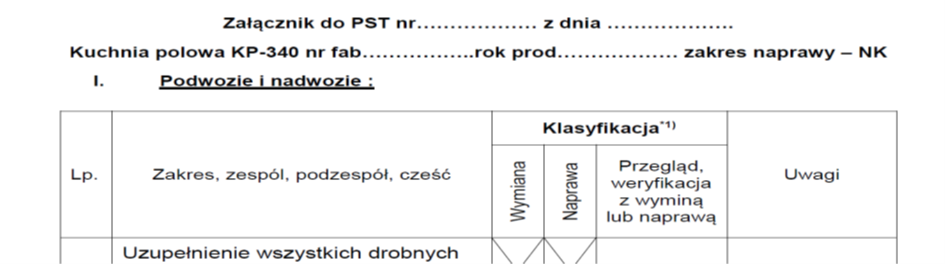 II. Remont średni KPŻ – 170Zakres remontuI. Podwozie:Spełnianie aktualnie obowiązujących warunków dopuszczenia do ruchu na drogach publicznych i ukompletowanie zgodne z dokumentacją techniczną producenta.Weryfikacja stan technicznego i doprowadzenie do pełnej sprawności.Demontaż kuchni polowej KPŻ – 170 z przyczepy jednoosiowej.Demontaż osprzętu kuchni polowej KPŻ – 170 z nadwozia.Demontaż do zespołu, podzespołu. Demontaż do części tylko w przypadku wskazania uszkodzenia i konieczności weryfikacji.Proces technologiczny naprawy powinien przewidywać weryfikację i naprawę:*1) komisja wskazuje zakres prac przy klasyfikacji – znak „+” lub „tak”(wybór pojedynczy).Sprawdzenie i doprowadzenie do pełnej sprawności, zgodnie z dokumentacją producenta ucha pociągowego, zamocowanie dyszla z podwoziem, hamulca ręcznego, ramy, koła podporowego.Zakonserwowanie profili zamkniętych i elementów nie malowanych.Wykonanie powłok malarskich.Polerowanie elementów niemalowanych.Konserwacja, nasmarowanie i zabezpieczenie wszystkich punktów smarowania.II. Nadwozie:*1) komisja wskazuje zakres prac przy klasyfikacji – znak „+” lub „tak”(wybór pojedynczy).III. Wyposażenie:*1) komisja wskazuje zakres prac przy klasyfikacji – znak „+” lub „tak”(wybór pojedynczy).IV. Zakres naprawy uzupełniany jest w szczegółowy wykaz prac zawarty 
w protokole stanu technicznego i w dokumentacji załączonej (wykonanej) wg tabeli (załącznika do PST) do każdego egzemplarza sprzętu podlegającego naprawie. Według wzoru:III. Remont główny KP – 200/340Zakres remontuI. Podwozie i nadwozie:Spełnianie aktualnie obowiązujących warunków dopuszczenia do ruchu na drogach publicznych i ukompletowanie zgodne z dokumentacją techniczną producenta.Weryfikacja stanu technicznego i doprowadzenie do pełnej sprawności.Demontaż kuchni polowej KP – 200/340 z przyczepy jednoosiowej.Demontaż osprzętu kuchni polowej KP – 200/340 z nadwozia.Demontaż do zespołu, podzespołu, elementu (części).Proces technologiczny naprawy powinien przewidywać weryfikację, wymianę 
i naprawę:*1) komisja wskazuje zakres prac przy klasyfikacji – znak „X” (wybór pojedynczy).*2) wpisać zakres podstawowy (ZP) lub zakres rozszerzony (ZR).Zakonserwowanie profili zamkniętych i elementów nie malowanych.Wykonanie powłok malarskich.Nasmarowanie i zabezpieczenie wszystkich punktów smarowania.II. Wyposażenie:*1) komisja wskazuje zakres prac przy klasyfikacji – znak „+” lub „tak”(wybór pojedynczy).IV. Zakres naprawy uzupełniany jest w szczegółowy wykaz prac zawarty 
w protokole stanu technicznego i w dokumentacji załączonej (wykonanej) wg tabeli (załącznika do PST) do każdego egzemplarza sprzętu podlegającego naprawie. Według wzoru:IV. Remont średni KP – 200/340Zakres remontuI. Podwozie i nadwozie:Spełnianie aktualnie obowiązujących warunków dopuszczenia do ruchu na drogach publicznych i ukompletowanie zgodne z dokumentacją techniczną producenta.Weryfikacja stanu technicznego i doprowadzenie do pełnej sprawności.Demontaż kuchni polowej KP – 340 z przyczepy jednoosiowej.Demontaż osprzętu kuchni polowej KP – 340 z nadwozia.Demontaż do zespołu, podzespołu, demontaż do części tylko w przypadku wskazania uszkodzenia i konieczności weryfikacji.Proces technologiczny naprawy powinien przewidywać weryfikację, wymianę i naprawę:*1) komisja wskazuje zakres prac przy klasyfikacji– znak „+” lub „tak”(wybór pojedynczy).*2) wpisać zakres podstawowy (ZP) lub zakres rozszerzony (ZR).Zakonserwowanie profili zamkniętych i elementów nie malowanych.Wykonanie powłok malarskich.Nasmarowanie i zabezpieczenie wszystkich punktów smarowania.II. Wyposażenie:*1) komisja wskazuje zakres prac przy klasyfikacji– znak „+” lub „tak”(wybór pojedynczy).IV. Zakres naprawy uzupełniany jest w szczegółowy wykaz prac zawarty 
w protokole stanu technicznego i w dokumentacji załączonej (wykonanej) wg tabeli (załącznika do PST) do każdego egzemplarza sprzętu podlegającego naprawie. Według wzoru:V. Naprawa konserwacyjna KP – 200/340Zakres naprawyI. Podwozie i nadwozie:Spełnianie aktualnie obowiązujących warunków dopuszczenia do ruchu na drogach publicznych i ukompletowanie zgodne z dokumentacją techniczną producenta.Weryfikacja stanu technicznego i doprowadzenie do pełnej sprawności.Demontaż kuchni polowej KP – 340 z przyczepy jednoosiowej.Demontaż osprzętu kuchni polowej KP – 340 z nadwozia.Demontaż do zespołu, , demontaż do podzespołu lub części tylko w przypadku wskazania uszkodzenia i konieczności weryfikacji.Proces technologiczny naprawy powinien przewidywać weryfikację, wymianę 
i naprawę:*1) komisja wskazuje zakres prac przy klasyfikacji– znak „+” lub „tak”(wybór pojedynczy).*2) wpisać zakres podstawowy (ZP) lub zakres rozszerzony (ZR).Zakonserwowanie profili zamkniętych i elementów nie malowanych.Uzupełnienie powłok malarskich.Nasmarowanie i zabezpieczenie wszystkich punktów smarowania.II. Wyposażenie:*1) komisja wskazuje zakres prac przy klasyfikacji– znak „+” lub „tak”(wybór pojedynczy).IV. Zakres naprawy uzupełniany jest w szczegółowy wykaz prac zawarty 
w protokole stanu technicznego i w dokumentacji załączonej (wykonanej) wg tabeli (załącznika do PST) do każdego egzemplarza sprzętu podlegającego naprawie. Według wzoru:VI. Wymiana nośnika ciepła kotłów warzelnych do kuchni polowej
KP – 200/340, KPŻ – 100Pojemności: 110 L, 80 L, 50 L, 20 LWszystkie zabiegi przeglądu, naprawy oraz wymiany nośnika powinny się odbyć wg. zasad i zgodnie z procedurą zawartą 
w przewodniku technologicznym (i aneksie)  naprawy bieżącej 
i wymiany oleju metylosilikonowego w kotłach warzelnych kuchni polowejZakres podstawowy – przegląd z wymianą nośnika.Przed przystąpieniem do nw. procedury wykonania wymiany nośnika ciepła 
w kotle, kocioł zostanie przebadany na szczelność. W przypadku wystąpienia nieszczelności płaszcza kotła, kocioł zostanie zdyskwalifikowany, w tym przypadku Wykonawca wystawi pisemną opinię w sprawie.Wymiana nośnika ciepła – oleju metylosilikonowego (silikonu) wraz 
z oplombowaniem.Utylizacja starego nośnika ciepła.Zbadanie sprawności zaworu bezpieczeństwa przestrzeni nośnika ciepła.Oczyszczenie zaworu w pokrywie kotła oraz sprawdzenie działania sprężyn – wymiana.Wymiana uszczelki gumowej kotła.Wymiana sznura glino – krzemianowego.Wymiana łańcuszka – w razie potrzeby.Wymiana wskaźnika oleju - w razie potrzeby.Naprawa niesprawnych zamknięć kotłów – w razie potrzeby.Polerowanie elementów niemalowanych oraz konserwacja kotła.Oplombowanie kotła.Weryfikacja czytelności indywidualnego numeru kotła, w przypadku braku numeru montaż tabliczki na kołnierzu kotła wbicie nowego numeru lub numeru 
z dokumentacji kotła wpisując pojemność kotła, numer i kolejną liczbę rozpoczynając od 01.Naniesienie wpisów do dowodu/paszportu kotła lub wystawienie dowodu będącego jednocześnie kartą gwarancyjną – wzór do uzgodnienia 
z zamawiającym.Powyższe czynności (z wyłączeniem czynnika grzewczego) wykonuje się również w przypadku kotłów bezpłaszczowych.Zakres rozszerzony – naprawa bieżąca (NB) z wymianą nośnikaObejmuje wykonanie czynności z zakresu podstawowego oraz:Piaskowanie elementów i poszycia zewnętrznego (kotły pokryte farbą).Czyszczenie i polerowanie elementów nie malowanych poszycia kotła.Malowanie elementów piaskowaniu (dół kotła farba odporna na temperaturę 
w kolorze srebrnym, góra kotła w kolorze kuchni). Wykonanie zabiegu mycia, czyszczenia i polerowania wnętrza kotła.VII Remont średni  - Zbiornik na wodę 500 dm3 na płozach typ. XZZ1.Zakres remontuI. Zbiornik, rama, płozy i osprzęt:Demontaż zbiornika do zespołu, podzespołu i elementu (części).Proces technologiczny naprawy powinien przewidywać naprawę/wymianę:*1) komisja wskazuje zakres prac przy klasyfikacji – znak „+” lub „tak”(wybór pojedynczy).Uzupełnienie wszystkich przetyczek, łańcuszków  i nakrętek mocujących.Czyszczenie elementów niemalowanych.Wykonanie powłok malarskich.Zakonserwowanie profili zamkniętych i elementów nie malowanych.Nasmarowanie i zabezpieczenie wszystkich punktów smarowania.II. Zakres naprawy uzupełniany jest w szczegółowy wykaz prac zawarty w protokole stanu technicznego i w dokumentacji załączonej (wykonanej) wg tabeli (załącznika do PST) do każdego egzemplarza sprzętu podlegającego naprawie. Według wzoru:VIII Naprawa konserwacyjna  - Zbiornik na wodę 500 dm3 na płozach typ. XZZ1.Zakres naprawyI. Zbiornik, rama, płozy i osprzęt:Demontaż zbiornika do zespołu, podzespołu i elementu (części).Proces technologiczny naprawy powinien przewidywać weryfikację, wymianę 
i naprawę:*1) komisja wskazuje zakres prac przy klasyfikacji – znak „+” lub „tak”(wybór pojedynczy).Uzupełnienie wszystkich przetyczek, łańcuszków  i nakrętek mocujących.Czyszczenie elementów niemalowanych.Wykonanie powłok malarskich.Zakonserwowanie profili zamkniętych i elementów nie malowanych.Nasmarowanie i zabezpieczenie wszystkich punktów smarowania.II. Zakres naprawy uzupełniany jest w szczegółowy wykaz prac zawarty w protokole stanu technicznego i w dokumentacji załączonej (wykonanej) wg tabeli (załącznika do PST) do każdego egzemplarza sprzętu podlegającego naprawie. Według wzoru:IX Szczegółowy zakres napraw poszczególnych modeli sprzętu (z podziałem na zadania) ZADANIE NR 1Remont średni KPŻ – 100Zakres remontu średniego – kuchni polowej KPŻ- 100 nr fabr. 017/04 rok prod. 2004Podwozie:Spełnianie aktualnie obowiązujących warunków dopuszczenia do ruchu na drogach publicznych i ukompletowanie zgodne z dokumentacją techniczną producenta.Weryfikacja stan technicznego i doprowadzenie do pełnej sprawności.Demontaż kuchni polowej KPŻ – 100 z przyczepy jednoosiowej.Demontaż osprzętu kuchni polowej KPŻ – 100 z nadwozia.Demontaż do zespołu, podzespołu. Demontaż do części tylko w przypadku wskazania uszkodzenia i konieczności weryfikacji.Proces technologiczny naprawy powinien przewidywać weryfikację i naprawę:*1) komisja wskazuje zakres prac przy klasyfikacji – znak „+” lub „tak”(wybór pojedynczy).Sprawdzenie i doprowadzenie do pełnej sprawności, zgodnie z dokumentacją producenta ucha pociągowego, zamocowanie dyszla z podwoziem, hamulca ręcznego.Zakonserwowanie profili zamkniętych i elementów nie malowanych.Wykonanie powłok malarskich.Polerowanie elementów niemalowanych.Konserwacja, nasmarowanie i zabezpieczenie wszystkich punktów smarowania.II. Nadwozie:*1) komisja wskazuje zakres prac przy klasyfikacji – znak „+” lub „tak”(wybór pojedynczy).*2) wpisać zakres podstawowy (ZP) lub zakres rozszerzony (ZR).III. Wyposażenie:*1) komisja wskazuje zakres prac przy klasyfikacji – znak „+” lub „tak”(wybór pojedynczy).Remont średni KPŻ – 100Zakres remontu średniego – kuchni polowej KPŻ- 100 nr fabr. 021/04 rok prod. 2004Podwozie:Spełnianie aktualnie obowiązujących warunków dopuszczenia do ruchu na drogach publicznych i ukompletowanie zgodne z dokumentacją techniczną producenta.Weryfikacja stan technicznego i doprowadzenie do pełnej sprawności.Demontaż kuchni polowej KPŻ – 100 z przyczepy jednoosiowej.Demontaż osprzętu kuchni polowej KPŻ – 100 z nadwozia.Demontaż do zespołu, podzespołu. Demontaż do części tylko w przypadku wskazania uszkodzenia i konieczności weryfikacji.Proces technologiczny naprawy powinien przewidywać weryfikację i naprawę:*1) komisja wskazuje zakres prac przy klasyfikacji – znak „+” lub „tak”(wybór pojedynczy).Sprawdzenie i doprowadzenie do pełnej sprawności, zgodnie z dokumentacją producenta ucha pociągowego, zamocowanie dyszla z podwoziem, hamulca ręcznego.Zakonserwowanie profili zamkniętych i elementów nie malowanych.Wykonanie powłok malarskich.Polerowanie elementów niemalowanych.Konserwacja, nasmarowanie i zabezpieczenie wszystkich punktów smarowania.II. Nadwozie:*1) komisja wskazuje zakres prac przy klasyfikacji – znak „+” lub „tak”(wybór pojedynczy).*2) wpisać zakres podstawowy (ZP) lub zakres rozszerzony (ZR).III. Wyposażenie:*1) komisja wskazuje zakres prac przy klasyfikacji – znak „+” lub „tak”(wybór pojedynczy).Remont średni KPŻ – 100Zakres remontu średniego kuchni polowej KPZ -100 nr 019/04 rok prod. 2004Podwozie:Spełnianie aktualnie obowiązujących warunków dopuszczenia do ruchu na drogach publicznych i ukompletowanie zgodne z dokumentacją techniczną producenta.Weryfikacja stan technicznego i doprowadzenie do pełnej sprawności.Demontaż kuchni polowej KPŻ – 100 z przyczepy jednoosiowej.Demontaż osprzętu kuchni polowej KPŻ – 100 z nadwozia.Demontaż do zespołu, podzespołu. Demontaż do części tylko w przypadku wskazania uszkodzenia i konieczności weryfikacji.Proces technologiczny naprawy powinien przewidywać weryfikację i naprawę:*1) komisja wskazuje zakres prac przy klasyfikacji – znak „+” lub „tak”(wybór pojedynczy).Sprawdzenie i doprowadzenie do pełnej sprawności, zgodnie z dokumentacją producenta ucha pociągowego, zamocowanie dyszla z podwoziem, hamulca ręcznego.Zakonserwowanie profili zamkniętych i elementów nie malowanych.Wykonanie powłok malarskich.Polerowanie elementów niemalowanych.Konserwacja, nasmarowanie i zabezpieczenie wszystkich punktów smarowania.II. Nadwozie:*1) komisja wskazuje zakres prac przy klasyfikacji – znak „+” lub „tak”(wybór pojedynczy).*2) wpisać zakres podstawowy (ZP) lub zakres rozszerzony (ZR).III. Wyposażenie:*1) komisja wskazuje zakres prac przy klasyfikacji – znak „+” lub „tak”(wybór pojedynczy).ZADANIE NR 2Remont średni KPŻ – 170Zakres remontu średniego – kuchni polowej KPŻ- 170 nr fabr. 10118 rok prod. 2010Sprawdzenie parametrów pracy, napięcia i uziemienia agregatu, agregat ma problemy z odpalaniem-naprawa , regulacja agregatu;Zużyte przewody hamulcowe;Zużyta powłoka lakiernicza elementów metalowych kuchni polowej;Uszkodzenia mechaniczne pokrowców na elementy namiotu, pourywane paski;Zużyte linki naciągowe dachu;Zużyte uszczelki pokrywy kotłów;Zużyta powłoka lakiernicza skrzyń osprzętowych;Wymiana ogumienia ze względu na stan wynikający z lat eksploatacji;Sprawdzenie palników RIELLOPodwozie:Spełnianie aktualnie obowiązujących warunków dopuszczenia do ruchu na drogach publicznych i ukompletowanie zgodne z dokumentacją techniczną producenta.Weryfikacja stan technicznego i doprowadzenie do pełnej sprawności.Demontaż kuchni polowej KPŻ – 170 z przyczepy jednoosiowej.Demontaż osprzętu kuchni polowej KPŻ – 170 z nadwozia.Demontaż do zespołu, podzespołu. Demontaż do części tylko w przypadku wskazania uszkodzenia i konieczności weryfikacji.Proces technologiczny naprawy powinien przewidywać weryfikację i naprawę*1) komisja wskazuje zakres prac przy klasyfikacji – znak „+” lub „tak”(wybór pojedynczy).Sprawdzenie i doprowadzenie do pełnej sprawności, zgodnie z dokumentacją producenta ucha pociągowego, zamocowanie dyszla z podwoziem, hamulca ręcznego.Zakonserwowanie profili zamkniętych i elementów nie malowanych.Wykonanie powłok malarskich.Polerowanie elementów niemalowanych.Konserwacja, nasmarowanie i zabezpieczenie wszystkich punktów smarowania.II. Nadwozie:*1) komisja wskazuje zakres prac przy klasyfikacji – znak „+” lub „tak”(wybór pojedynczy).III. Wyposażenie:*1) komisja wskazuje zakres prac przy klasyfikacji – znak „+” lub „tak”(wybór pojedynczy).ZADANIE NR 3Remont główny KP – 200/340Zakres remontu głównego kuchni polowej kp-340 nr fabr. 1541 rok prod. 1986Podwozie: zużyte tuleje łożyskowe wahaczy, zużyte wahacze amortyzatorów, nieszczelny układ hamulcowy, wyeksploatowane cylinderki hamulcowe oraz szczęki i bębny.Instalacja elektryczna: zmurszała i popękana, ślady licznych napraw, końcówki przewodów nadpalone i utlenione.Nadwozie części specjalnej: niesprawny zawór spustowy kotła 110l, wytłoczone i zmurszałe gumowe uszczelki kotłów, wyeksploatowane palenisko oraz ruszt kuchni, zużyte wyposażenie kuchni.Osprzęt: wyeksploatowane, przerdzewiałe oraz zużyte wyposażenie kuchni, skrzynia na żywność – osprzęt wyeksploatowany nie spełniający wymogów HACCP.Kotły: zużyty silikon w płaszczach kotłów.Podwozie i nadwozie:Spełnianie aktualnie obowiązujących warunków dopuszczenia do ruchu na drogach publicznych i ukompletowanie zgodne z dokumentacją techniczną producenta.Weryfikacja stanu technicznego i doprowadzenie do pełnej sprawności.Demontaż kuchni polowej KP – 200/340 z przyczepy jednoosiowej.Demontaż osprzętu kuchni polowej KP – 200/340 z nadwozia.Demontaż do zespołu, podzespołu, elementu (części).Proces technologiczny naprawy powinien przewidywać weryfikację, wymianę i naprawę:*1) komisja wskazuje zakres prac przy klasyfikacji – znak „X” (wybór pojedynczy).*2) wpisać zakres podstawowy (ZP) lub zakres rozszerzony (ZR).Zakonserwowanie profili zamkniętych i elementów nie malowanych.Wykonanie powłok malarskich.Nasmarowanie i zabezpieczenie wszystkich punktów smarowania.II. Wyposażenie:*1) komisja wskazuje zakres prac przy klasyfikacji – znak „+” lub „tak”(wybór pojedynczy).Remont średni KP – 200/340Zakres remontu średniego kuchni polowej KP – 340 nr fabr. 2120 rok prod. 1970Poszycie zewnętrzne wymaga napraw, zmurszała uszczelka pokrywy KP – ślady korozji, zmatowiała powłoka lakiernicza, niesprawny zawór spustowy kotła 110, niesprawny układ hamulcowy.Podwozie i nadwozie:Spełnianie aktualnie obowiązujących warunków dopuszczenia do ruchu na drogach publicznych i ukompletowanie zgodne z dokumentacją techniczną producenta.Weryfikacja stanu technicznego i doprowadzenie do pełnej sprawności.Demontaż kuchni polowej KP – 340 z przyczepy jednoosiowej.Demontaż osprzętu kuchni polowej KP – 340 z nadwozia.Demontaż do zespołu, podzespołu, demontaż do części tylko w przypadku wskazania uszkodzenia i konieczności weryfikacji.Proces technologiczny naprawy powinien przewidywać weryfikację, wymianę i naprawę:*1) komisja wskazuje zakres prac przy klasyfikacji– znak „+” lub „tak”(wybór pojedynczy).*2) wpisać zakres podstawowy (ZP) lub zakres rozszerzony (ZR).Zakonserwowanie profili zamkniętych i elementów nie malowanych.Uzupełnienie powłok malarskich.Nasmarowanie i zabezpieczenie wszystkich punktów smarowania.II. Wyposażenie:*1) komisja wskazuje zakres prac przy klasyfikacji– znak „+” lub „tak”(wybór pojedynczy).Remont średni KP – 200/340Zakres remontu średniego kuchni polowej KP-340 nr fabr. 125, rok prod. 1989Podwozie: ubytki powłoki lakierniczej i ślady korozji, zmurszałe i popękane przewody instalacji elektrycznej, układ hamulcowy do weryfikacji.Część specjalna: ubytki powłoki lakierniczej i ślady korozji korpusu kuchni, zmurszałe uszczelki skrzyń bocznych i pokryw kotłów. Kotły 110S2841407, 80S3841519, 50 l jednopłaszczowych x 2 szt, 20l jednopłaszczowy. Wymagana wymiana czynnika grzewczego oraz legalizacja kotłów. Zawory bezpieczeństwa wymagają regeneracji.Podwozie i nadwozie:Spełnianie aktualnie obowiązujących warunków dopuszczenia do ruchu na drogach publicznych i ukompletowanie zgodne z dokumentacją techniczną producenta.Weryfikacja stanu technicznego i doprowadzenie do pełnej sprawności.Demontaż kuchni polowej KP – 340 z przyczepy jednoosiowej.Demontaż osprzętu kuchni polowej KP – 340 z nadwozia.Demontaż do zespołu, podzespołu, demontaż do części tylko w przypadku wskazania uszkodzenia i konieczności weryfikacji.Proces technologiczny naprawy powinien przewidywać weryfikację, wymianę i naprawę:*1) komisja wskazuje zakres prac przy klasyfikacji– znak „+” lub „tak”(wybór pojedynczy).*2) wpisać zakres podstawowy (ZP) lub zakres rozszerzony (ZR).Zakonserwowanie profili zamkniętych i elementów nie malowanych.Uzupełnienie powłok malarskich.Nasmarowanie i zabezpieczenie wszystkich punktów smarowania.II. Wyposażenie:*1) komisja wskazuje zakres prac przy klasyfikacji– znak „+” lub „tak”(wybór pojedynczy).Remont średni KP – 200/340Zakres remontu średniego kuchni polowej KP – 340 nr 996 rok prod. 1986Poszycie zewnętrzne wymaga napraw, zmurszała uszczelka pokrywy KP – ślady korozji, zmatowiała powłoka lakiernicza, niesprawny zawór spustowy kotła 110, niesprawny układ hamulcowy.Podwozie i nadwozie:Spełnianie aktualnie obowiązujących warunków dopuszczenia do ruchu na drogach publicznych i ukompletowanie zgodne z dokumentacją techniczną producenta.Weryfikacja stanu technicznego i doprowadzenie do pełnej sprawności.Demontaż kuchni polowej KP – 340 z przyczepy jednoosiowej.Demontaż osprzętu kuchni polowej KP – 340 z nadwozia.Demontaż do zespołu, podzespołu, demontaż do części tylko w przypadku wskazania uszkodzenia i konieczności weryfikacji.Proces technologiczny naprawy powinien przewidywać weryfikację, wymianę i naprawę:*1) komisja wskazuje zakres prac przy klasyfikacji– znak „+” lub „tak”(wybór pojedynczy).*2) wpisać zakres podstawowy (ZP) lub zakres rozszerzony (ZR).Zakonserwowanie profili zamkniętych i elementów nie malowanych.Uzupełnienie powłok malarskich.Nasmarowanie i zabezpieczenie wszystkich punktów smarowania.II. Wyposażenie:*1) komisja wskazuje zakres prac przy klasyfikacji– znak „+” lub „tak”(wybór pojedynczy).Naprawa konserwacyjna KP – 200/340Zakres naprawy konserwacyjnej kuchni polowej KP – 340 nr fabr. 609 rok prod. 1986Podwozie i nadwozie:Spełnianie aktualnie obowiązujących warunków dopuszczenia do ruchu na drogach publicznych i ukompletowanie zgodne z dokumentacją techniczną producenta.Weryfikacja stanu technicznego i doprowadzenie do pełnej sprawności.Demontaż kuchni polowej KP – 340 z przyczepy jednoosiowej.Demontaż osprzętu kuchni polowej KP – 340 z nadwozia.Demontaż do zespołu, podzespołu, demontaż do części tylko w przypadku wskazania uszkodzenia i konieczności weryfikacji.Proces technologiczny naprawy powinien przewidywać weryfikację, wymianę i naprawę:*1) komisja wskazuje zakres prac przy klasyfikacji– znak „+” lub „tak”(wybór pojedynczy).*2) wpisać zakres podstawowy (ZP) lub zakres rozszerzony (ZR).Zakonserwowanie profili zamkniętych i elementów nie malowanych.Uzupełnienie powłok malarskich.Nasmarowanie i zabezpieczenie wszystkich punktów smarowania.II. Wyposażenie:*1) komisja wskazuje zakres prac przy klasyfikacji– znak „+” lub „tak”(wybór pojedynczy).Naprawa konserwacyjna KP – 200/340Zakres naprawy konserwacyjnej kuchni polowej KP – 340 nr fabr. 4045 rok prod. 1980Podwozie i nadwozie:Spełnianie aktualnie obowiązujących warunków dopuszczenia do ruchu na drogach publicznych i ukompletowanie zgodne z dokumentacją techniczną producenta.Weryfikacja stanu technicznego i doprowadzenie do pełnej sprawności.Demontaż kuchni polowej KP – 340 z przyczepy jednoosiowej.Demontaż osprzętu kuchni polowej KP – 340 z nadwozia.Demontaż do zespołu, podzespołu, demontaż do części tylko w przypadku wskazania uszkodzenia i konieczności weryfikacji.Proces technologiczny naprawy powinien przewidywać weryfikację, wymianę i naprawę:*1) komisja wskazuje zakres prac przy klasyfikacji– znak „+” lub „tak”(wybór pojedynczy).*2) wpisać zakres podstawowy (ZP) lub zakres rozszerzony (ZR).Zakonserwowanie profili zamkniętych i elementów nie malowanych.Uzupełnienie powłok malarskich.Nasmarowanie i zabezpieczenie wszystkich punktów smarowania.II. Wyposażenie:*1) komisja wskazuje zakres prac przy klasyfikacji– znak „+” lub „tak”(wybór pojedynczy).Naprawa konserwacyjna KP – 200/340Zakres naprawy konserwacyjnej kuchni polowej KP – 200 nr fabr. 1791 rok prod. 1975I. Podwozie i nadwozie:Spełnianie aktualnie obowiązujących warunków dopuszczenia do ruchu na drogach publicznych i ukompletowanie zgodne z dokumentacją techniczną producenta.Weryfikacja stanu technicznego i doprowadzenie do pełnej sprawności.Demontaż kuchni polowej KP – 340 z przyczepy jednoosiowej.Demontaż osprzętu kuchni polowej KP – 340 z nadwozia.Demontaż do zespołu, , demontaż do podzespołu lub części tylko w przypadku wskazania uszkodzenia i konieczności weryfikacji.Proces technologiczny naprawy powinien przewidywać weryfikację, wymianę 
i naprawę:*1) komisja wskazuje zakres prac przy klasyfikacji– znak „+” lub „tak”(wybór pojedynczy).*2) wpisać zakres podstawowy (ZP) lub zakres rozszerzony (ZR).Zakonserwowanie profili zamkniętych i elementów nie malowanych.Uzupełnienie powłok malarskich.Nasmarowanie i zabezpieczenie wszystkich punktów smarowania.II. Wyposażenie:*1) komisja wskazuje zakres prac przy klasyfikacji– znak „+” lub „tak”(wybór pojedynczy).ZADANIE NR 4Remont średni  - Zbiornik na wodę 500 dm3 na płozach typ. XZZ1.Zakres remontu średniego zbiornika na wodę nr fabr. 398 rok prod. 1984I. Zbiornik, rama, płozy i osprzęt:Demontaż zbiornika do zespołu, podzespołu i elementu (części).Proces technologiczny naprawy powinien przewidywać naprawę/wymianę:*1) komisja wskazuje zakres prac przy klasyfikacji – znak „+” lub „tak”(wybór pojedynczy).Uzupełnienie wszystkich przetyczek, łańcuszków  i nakrętek mocujących.Czyszczenie elementów niemalowanych.Wykonanie powłok malarskich.Zakonserwowanie profili zamkniętych i elementów nie malowanych.Nasmarowanie i zabezpieczenie wszystkich punktów smarowaniaRemont średni  - Zbiornik na wodę 500 dm3 na płozach typ. XZZ1.Zakres remontu średniego zbiornika na wodę nr fabr. 428 rok prod. 1986Zmatowiała powłoka lakiernicza zbiornika , zawór wodny niesprawny, płoza zbiornika uszkodzona, uszczelka pokrywy zmurszała oraz uszczelki pompy wodnej.I. Zbiornik, rama, płozy i osprzęt:Demontaż zbiornika do zespołu, podzespołu i elementu (części).Proces technologiczny naprawy powinien przewidywać naprawę/wymianę:*1) komisja wskazuje zakres prac przy klasyfikacji – znak „+” lub „tak”(wybór pojedynczy).Uzupełnienie wszystkich przetyczek, łańcuszków  i nakrętek mocujących.Czyszczenie elementów niemalowanych.Wykonanie powłok malarskich.Zakonserwowanie profili zamkniętych i elementów nie malowanych.Nasmarowanie i zabezpieczenie wszystkich punktów smarowaniaRemont średni  - Zbiornik na wodę 500 dm3 na płozach typ. XZZ1.Zakres remontu średniego zbiornika na wodę nr fabr. 274 rok prod. 1982Ubytki, wgniecenia oraz ślady korozji na poszyciu zewnętrznym. Zmurszałe uszczelki złącz wodnych i klapy wlewowej, odkształcone płozy. Nie posiada falochronu.I. Zbiornik, rama, płozy i osprzęt:Demontaż zbiornika do zespołu, podzespołu i elementu (części).Proces technologiczny naprawy powinien przewidywać naprawę/wymianę:*1) komisja wskazuje zakres prac przy klasyfikacji – znak „+” lub „tak”(wybór pojedynczy).Uzupełnienie wszystkich przetyczek, łańcuszków  i nakrętek mocujących.Czyszczenie elementów niemalowanych.Wykonanie powłok malarskich.Zakonserwowanie profili zamkniętych i elementów nie malowanych.Nasmarowanie i zabezpieczenie wszystkich punktów smarowaniaRemont średni  - Zbiornik na wodę 500 dm3 na płozach typ. XZZ1.Zakres remontu średniego zbiornika na wodę nr fabr. 189, ROK PROD. 1982Zmatowiała powłoka lakiernicza zbiornika , zawór wodny niesprawny, płoza zbiornika uszkodzona, uszczelka pokrywy zmurszała oraz uszczelki pompy wodnejI. Zbiornik, rama, płozy i osprzęt:Demontaż zbiornika do zespołu, podzespołu i elementu (części).Proces technologiczny naprawy powinien przewidywać naprawę/wymianę:*1) komisja wskazuje zakres prac przy klasyfikacji – znak „+” lub „tak”(wybór pojedynczy).Uzupełnienie wszystkich przetyczek, łańcuszków  i nakrętek mocujących.Czyszczenie elementów niemalowanych.Wykonanie powłok malarskich.Zakonserwowanie profili zamkniętych i elementów nie malowanych.Nasmarowanie i zabezpieczenie wszystkich punktów smarowaniaNaprawa konserwacyjna  - Zbiornik na wodę 500 dm3 na płozach typ. XZZ1.Zakres naprawy konserwacyjnej zbiornika na wodę nr fabr.130 , rok prod 1984Ubytki powłoki lakierniczej i ślady korozji poszycia zewnętrznego, płaszcz wewnętrzny utleniony. Przeciekający zawór spustowy zbiornika oraz zmurszałe uszczelnienia wokół zaworu spustowego powodujące wycieki.I. Zbiornik, rama, płozy i osprzęt:Demontaż zbiornika do zespołu, podzespołu i elementu (części).Proces technologiczny naprawy powinien przewidywać weryfikację, wymianę 
i naprawę:*1) komisja wskazuje zakres prac przy klasyfikacji – znak „+” lub „tak”(wybór pojedynczy).Uzupełnienie wszystkich przetyczek, łańcuszków  i nakrętek mocujących.Czyszczenie elementów niemalowanych.Wykonanie powłok malarskich.Zakonserwowanie profili zamkniętych i elementów nie malowanych.Nasmarowanie i zabezpieczenie wszystkich punktów smarowania.Naprawa konserwacyjna  - Zbiornik na wodę 500 dm3 na płozach typ. XZZ1.Zakres naprawy konserwacyjnej zbiornika na wodę nr fabr. 1679, rok prod. 1977Ubytki powłoki lakierniczej i ślady korozji poszycia zewnętrznego, płaszcz wewnętrzny utleniony. Przeciekający zawór spustowy zbiornika oraz zmurszałe uszczelnienia wokół zaworu spustowego powodujące wycieki.I. Zbiornik, rama, płozy i osprzęt:Demontaż zbiornika do zespołu, podzespołu i elementu (części).Proces technologiczny naprawy powinien przewidywać weryfikację, wymianę 
i naprawę:*1) komisja wskazuje zakres prac przy klasyfikacji – znak „+” lub „tak”(wybór pojedynczy).Uzupełnienie wszystkich przetyczek, łańcuszków  i nakrętek mocujących.Czyszczenie elementów niemalowanych.Wykonanie powłok malarskich.Zakonserwowanie profili zamkniętych i elementów nie malowanych.Nasmarowanie i zabezpieczenie wszystkich punktów smarowania.Naprawa konserwacyjna  - Zbiornik na wodę 500 dm3 na płozach typ. XZZ1.Zakres naprawy konserwacyjnej zbiornika na wodę nr fabr. 2269, rok prod. 1979Ubytki powłoki lakierniczej i ślady korozji poszycia zewnętrznego, płaszcz wewnętrzny utleniony. Przeciekający zawór spustowy zbiornika oraz zmurszałe uszczelnienia wokół zaworu spustowego powodujące wyciekiI. Zbiornik, rama, płozy i osprzęt:Demontaż zbiornika do zespołu, podzespołu i elementu (części).Proces technologiczny naprawy powinien przewidywać weryfikację, wymianę 
i naprawę:*1) komisja wskazuje zakres prac przy klasyfikacji – znak „+” lub „tak”(wybór pojedynczy).Uzupełnienie wszystkich przetyczek, łańcuszków  i nakrętek mocujących.Czyszczenie elementów niemalowanych.Wykonanie powłok malarskich.Zakonserwowanie profili zamkniętych i elementów nie malowanych.Nasmarowanie i zabezpieczenie wszystkich punktów smarowania.Naprawa konserwacyjna  - Zbiornik na wodę 500 dm3 na płozach typ. XZZ1.Zakres naprawy konserwacyjnej  zbiornika na wodę nr 2013, rok prod. 1978I. Zbiornik, rama, płozy i osprzęt:Demontaż zbiornika do zespołu, podzespołu i elementu (części).Proces technologiczny naprawy powinien przewidywać weryfikację, wymianę 
i naprawę:*1) komisja wskazuje zakres prac przy klasyfikacji – znak „+” lub „tak”(wybór pojedynczy).Uzupełnienie wszystkich przetyczek, łańcuszków  i nakrętek mocujących.Czyszczenie elementów niemalowanych.Wykonanie powłok malarskich.Zakonserwowanie profili zamkniętych i elementów nie malowanych.Nasmarowanie i zabezpieczenie wszystkich punktów smarowania.Naprawa konserwacyjna  - Zbiornik na wodę 500 dm3 na płozach typ. XZZ1.Zakres naprawy konserwacyjnej zbiornika na wodę nr fabr. 277, rok prod. 1982I. Zbiornik, rama, płozy i osprzęt:Demontaż zbiornika do zespołu, podzespołu i elementu (części).Proces technologiczny naprawy powinien przewidywać weryfikację, wymianę 
i naprawę:*1) komisja wskazuje zakres prac przy klasyfikacji – znak „+” lub „tak”(wybór pojedynczy).Uzupełnienie wszystkich przetyczek, łańcuszków  i nakrętek mocujących.Czyszczenie elementów niemalowanych.Wykonanie powłok malarskich.Zakonserwowanie profili zamkniętych i elementów nie malowanych.Nasmarowanie i zabezpieczenie wszystkich punktów smarowania.Naprawa konserwacyjna  - Zbiornik na wodę 500 dm3 na płozach typ. XZZ1.Zakres naprawy konserwacyjnej zbiornika na wodę nr fabr. 737 rok prod. 1980I. Zbiornik, rama, płozy i osprzęt:Demontaż zbiornika do zespołu, podzespołu i elementu (części).Proces technologiczny naprawy powinien przewidywać weryfikację, wymianę 
i naprawę:*1) komisja wskazuje zakres prac przy klasyfikacji – znak „+” lub „tak”(wybór pojedynczy).Uzupełnienie wszystkich przetyczek, łańcuszków  i nakrętek mocujących.Czyszczenie elementów niemalowanych.Wykonanie powłok malarskich.Zakonserwowanie profili zamkniętych i elementów nie malowanych.Nasmarowanie i zabezpieczenie wszystkich punktów smarowania.Naprawa konserwacyjna  - Zbiornik na wodę 500 dm3 na płozach typ. XZZ1.Zakres naprawy konserwacyjnej zbiornika na wodę nr fabr. 1002, rok prod. 1988I. Zbiornik, rama, płozy i osprzęt:Demontaż zbiornika do zespołu, podzespołu i elementu (części).Proces technologiczny naprawy powinien przewidywać weryfikację, wymianę 
i naprawę:*1) komisja wskazuje zakres prac przy klasyfikacji – znak „+” lub „tak”(wybór pojedynczy).Uzupełnienie wszystkich przetyczek, łańcuszków  i nakrętek mocujących.Czyszczenie elementów niemalowanych.Wykonanie powłok malarskich.Zakonserwowanie profili zamkniętych i elementów nie malowanych.Nasmarowanie i zabezpieczenie wszystkich punktów smarowania.Lp.Zakres, zespól, podzespół, cześćKlasyfikacja*1)Klasyfikacja*1)Klasyfikacja*1)UwagiLp.Zakres, zespól, podzespół, cześćWymianaNaprawaPrzegląd, weryfikacja z wyminą lub naprawąUwagiInstalacja hydraulicznaWymiana tylko uszkodzonych elementów, częściAmortyzatoryWymiana tylko uszkodzonych elementów, częściInstalacja elektrycznaWymiana tylko uszkodzonych elementów, częściKoła jezdne+ Wymiana ogumieniaŁożyska kółZawieszenie kółWymiana uszkodzonych elementów, częściUkład hamulcowyWymiana uszkodzonych elementów, częściPodnośnik kotłów AL-KO typ 351, wymiana liny nośnej+ wymiana linyElementy gumoweZakres lub inne elementy uszkodzone……………………………………….……………………………………….……………………………………….……………………………………….……………………………………….……………………………………...		wyszczególnićLp.Zakres, zespól, podzespół, cześćKlasyfikacja*1)Klasyfikacja*1)Klasyfikacja*1)UwagiLp.Zakres, zespól, podzespół, cześćWymianaNaprawaPrzegląd, weryfikacja z wyminą lub naprawąUwagiSprawdzenie szczelności kotłów. Wycieki wody i silikonu są niedopuszczalne.Sprawdzenie jakości i ilości silikonu /nośnika grzewczego/ w płaszczach kotłów 50 i 80 L i jego uzupełnienie lub wymianęSpecyfikacja wymiany wg zapisów rozdz. VI*2)Wymianę uszczelek przy pokrywach kotłów i w zaworach bezpieczeństwaNie realizuje się przy wykonaniu czynności pkt. 2)Sprawdzenie stanu kotłów – wykonanie zabiegu mycia, czyszczenia i polerowania.Nie realizuje się przy wykonaniu czynności pkt. 2)Naprawa skrzyń (blatów) i podpór kuchni.Naprawę/wymiana elementów poszycia zewnętrznego trzonu kuchennego.+Naprawa konstrukcjiNaprawę/wymiana elementów poszycia wewnętrznego i palenisk trzonu kuchennego.Naprawę komina i kanałów przepływowych spalin.Ewentualna. wymiana elementów konstrukcyjnychSprawdzenie stanu wyposażenia dodatkowego, jego naprawę lub wymianę.Zakres lub inne elementy uszkodzone……………………………………….……………………………………….……………………………………….……………………………………….……………………………………….……………………………………….wyszczególnićLp.Zakres, zespól, podzespół, cześćKlasyfikacja*1)Klasyfikacja*1)Klasyfikacja*1)UwagiLp.Zakres, zespól, podzespół, cześćWymianaNaprawaPrzegląd, weryfikacja z wyminą lub naprawąUwagiPrzegląd i weryfikacja zespołu prądotwórczego typu …………………..., sprawdzenie funkcjonowania, osiąganych parametrów - wymiana uszkodzonych części, elementów, filtrów, oleju.Wpisać typ, model+ uzupełnienie kanistra oleju z silikonem na dolewkiPrzegląd oraz sprawdzenie instalacji elektrycznej w tym pomiar parametrów zabezpieczenia przeciwporażeniowego (uziemienie, izolacja, wyłącznik różnicowo-prądowy).			Wymiana uszkodzonych elementów.Naprawa elementów namiotu:Wymian tylko zużytych części i elementów.szkieletuWymian tylko zużytych części i elementów.płachtyWymian tylko zużytych części i elementów.linek i odciągówWymian tylko zużytych części i elementów.punktów świetlnychWymiana żarówek………………………………………...………………………………………...………………………………………...Wykazać dodatkowe elementy do wymiany lub naprawyNaprawa i konserwacja palników olejowych RIELLO 40 G 2 oraz całej instalacji zasilającej, niesprawne elementy usprawnić lub wymienić na nowe.Zakres lub inne elementy uszkodzone……………………………………….……………………………………….……………………………………….……………………………………….……………………………………….……………………………………….wyszczególnićLp.Zakres, zespól, podzespół, cześćKlasyfikacja*1)Klasyfikacja*1)Klasyfikacja*1)UwagiLp.Zakres, zespól, podzespół, cześćWymianaNaprawaPrzegląd, weryfikacja z wyminą lub naprawąUwagiInstalacja pneumatycznaWymiana tylko uszkodzonych elementów, częściAmortyzatoryWymiana tylko uszkodzonych elementów, częściInstalacja elektrycznaWymiana tylko uszkodzonych elementów, częściKoła jezdne+ Wymiana ogumieniaŁożyska kółZawieszenie kółWymiana uszkodzonych elementów, częściUkład hamulcowyWymiana uszkodzonych elementów, częściElementy gumowe i przewodyZakres lub inne elementy uszkodzone……………………………………….……………………………………….……………………………………….……………………………………….……………………………………….……………………………………...		wyszczególnićLp.Zakres, zespól, podzespół, cześćKlasyfikacja*1)Klasyfikacja*1)Klasyfikacja*1)UwagiLp.Zakres, zespól, podzespół, cześćWymianaNaprawaPrzegląd, weryfikacja z wyminą lub naprawąUwagiSprawdzenie szczelności kotłów. Zawory, bezpieczeństwa, wlewy, zawory spustowe. Wycieki wody lub pęknięcia, wybrzuszanie są niedopuszczalne. Wymiana kotła tylko w przypadku wybrzuszenia lub pęknięcia.Wykonanie rewizji i badań dozorowych dla kotłów 50 dm3 i 140 dm3 dla kotłów z płaszczem (przy uzgodnieniu i współudziale WDT) Wg potrzeb i zgodnie z dokumentacją DTR i przepisami Naprawa kotła 50 dm3 bez płaszczaNaprawa kotła 85 dm3 bez płaszczaPodgrzewacz 50 dm3Termometr podgrzewaczaWymianę uszczelek przy pokrywach kotłów i w zaworach bezpieczeństwa oraz wskaźników (manowakuometrów).Naprawa zawiasów, mocowań, uchwytów.Sprawdzenie stanu kotłów – wykonanie zabiegu mycia, czyszczenia i polerowania.Naprawa skrzyń (blatów) i podpór kuchni.Naprawę/wymiana elementów poszycia zewnętrznego trzonu kuchennego.+Naprawa konstrukcji(w tym drzwiczek)Naprawę/wymiana elementów poszycia wewnętrznego i palenisk trzonu kuchennego.(w tym rur grzewczych)Naprawę komina i kanałów przepływowych spalin.Ewentualna. wymiana elementów konstrukcyjnychUkład paliwowy (zbiornik i przewody)Wymiana pojedynczych, uszkodzonych elementówUkład elektryczny zasilaniaWymiana pojedynczych, uszkodzonych elementówUkład wodnyWymiana pojedynczych, uszkodzonych elementówSprawdzenie stanu wyposażenia dodatkowego, jego naprawę lub wymianę.Zakres lub inne elementy uszkodzone……………………………………….……………………………………….……………………………………….……………………………………….……………………………………….……………………………………….wyszczególnićLp.Zakres, zespól, podzespół, cześćKlasyfikacja*1)Klasyfikacja*1)Klasyfikacja*1)UwagiLp.Zakres, zespól, podzespół, cześćWymianaNaprawaPrzegląd, weryfikacja z wyminą lub naprawąUwagiPrzegląd i weryfikacja zespołu prądotwórczego typu ………………. sprawdzenie funkcjonowania, osiąganych parametrów - wymiana uszkodzonych części, elementów, filtrów, oleju.Wpisać typ, modelPrzegląd oraz sprawdzenie instalacji elektrycznej w tym pomiar parametrów zabezpieczenia przeciwporażeniowego (uziemienie, izolacja, wyłącznik różnicowo-prądowy).			Wymiana uszkodzonych elementów.Naprawa elementów namiotu:Wymian tylko zużytych części i elementów.szkieletuWymian tylko zużytych części i elementów.płachtyWymian tylko zużytych części i elementów.linek i odciągówWymian tylko zużytych części i elementów.punktów świetlnychWymiana żarówek………………………………………...………………………………………...………………………………………...Wykazać dodatkowe elementy do wymiany lub naprawyNaprawa i konserwacja palników olejowych RIELLO 40 G 2 oraz całej instalacji zasilającej, niesprawne elementy usprawnić lub wymienić na nowe.Zakres lub inne elementy uszkodzone……………………………………….……………………………………….……………………………………….……………………………………….……………………………………….……………………………………….wyszczególnićLp.Zakres, zespól, podzespół, cześćKlasyfikacja*1)Klasyfikacja*1)Klasyfikacja*1)UwagiLp.Zakres, zespól, podzespół, cześćWymianaNaprawaPrzegląd, weryfikacja z wyminą lub naprawąUwagiUzupełnienie wszystkich drobnych elementów jak: zawleczki, nakrętki, sworznie przetyczki, łańcuszki itp.Wymiana uszkodzonej śruby i nakrętki uchwytu mocującego kuchnię do podwoziaWymiana uszkodzonych lub uzupełnienie brakujących podkładek gumowych wspornika mocowania kuchniSprawdzenie szczelności kotłów. Wycieki wody i silikonu są niedopuszczalne.Naprawa kotłów i wymiana silikonu /nośnika grzewczego/ w płaszczach kotłów 50, 80 i 110 L Specyfikacja wg zapisów rodz. VI.*2)Wymiana uszkodzonego zaworu bezpieczeństwa w korpusie kotła i w pokrywach kotłówNie realizuje się przy wykonaniu pkt. 5)Wymiana uszczelki pokrywy kotłówNie realizuje się przy wykonaniu pkt. 5)Sprawdzenie stanu kotłów – wykonanie zabiegu mycia, czyszczenia i polerowania.Nie realizuje się przy wykonaniu pkt. 5)Wymiana kotłaNie realizuje się przy wykonaniu pkt. 4)-8). Kocioł po wymianie powinien spełniać wymagania specyfikacji  w pkt. 4)50 lNie realizuje się przy wykonaniu pkt. 4)-8). Kocioł po wymianie powinien spełniać wymagania specyfikacji  w pkt. 4)50 lNie realizuje się przy wykonaniu pkt. 4)-8). Kocioł po wymianie powinien spełniać wymagania specyfikacji  w pkt. 4)50 l/110 l (niepotrzebne skreślić)Nie realizuje się przy wykonaniu pkt. 4)-8). Kocioł po wymianie powinien spełniać wymagania specyfikacji  w pkt. 4)50l/80 l (niepotrzebne skreślić)Nie realizuje się przy wykonaniu pkt. 4)-8). Kocioł po wymianie powinien spełniać wymagania specyfikacji  w pkt. 4)20 lNie realizuje się przy wykonaniu pkt. 4)-8). Kocioł po wymianie powinien spełniać wymagania specyfikacji  w pkt. 4)Wymiana uszkodzonej instalacji spustowej kotłówWymiana uszkodzonego zaworu bezpieczeństwa w osłonie,Wymiana uszkodzonej uszczelki osłonyWymiana uszkodzonego zaczepu kuchniWymiana uszkodzonego wahacza, amortyzatoraWymianę zużytych tulejek łożyskowych wahaczyKoła jezdne				+ wymiana ogumieniaWymiana łożysk kółWymiana piastWymiana uszkodzonej instalacji i  elementów układu hamulcowegoInstalacja elektrycznaProstowanie pogiętych uchwytów, wsporników oraz podpórw przypadku braku uzupełnieniePrzyspawanie naderwanych zaczepów, wsporników i uchwytówWymianę uszkodzonego lub przepalonego rusztuNaprawę/wymiana elementów poszycia zewnętrznego trzonu kuchennego i konstrukcji.Naprawę/wymiana elementów poszycia wewnętrznego i palenisk trzonu kuchennego.Naprawa ramy podwoziaWymiana uszkodzonej przepustnicy w kominieProstowanie i ewentualne przyspawanie uszkodzonego kapturka kominaZakres lub inne elementy uszkodzone……………………………………….……………………………………….……………………………………….……………………………………….……………………………………….……………………………………….wyszczególnićLp.Zakres, zespól, podzespół, cześćKlasyfikacja*1)Klasyfikacja*1)Klasyfikacja*1)UwagiLp.Zakres, zespól, podzespół, cześćWymianaNaprawaPrzegląd, weryfikacja z wyminą lub naprawąUwagiPrzegląd i weryfikacja zespołu prądotwórczego typu ……………………., sprawdzenie funkcjonowania, osiąganych parametrów - wymiana uszkodzonych części, elementów, filtrów, oleju.Wpisać typ, model. Jeżeli znajduje się na wyposażeniu.Przegląd oraz sprawdzenie instalacji elektrycznej w tym pomiar parametrów zabezpieczenia przeciwporażeniowego (uziemienie, izolacja, wyłącznik różnicowo-prądowy).			Wymiana uszkodzonych elementów.Naprawa elementów namiotu:Wymiana tylko zużytych części i elementów.szkieletuWymiana tylko zużytych części i elementów.płachtyWymiana tylko zużytych części i elementów.linek i odciągówWymiana tylko zużytych części i elementów.……………………………………………..……………………………………………..……………………………………………..…………………………………………….Wykazać dodatkowe elementy do wymiany lub naprawyNaprawa i konserwacja palników olejowych RIELLO 40 G 2 oraz całej instalacji zasilającej, niesprawne elementy usprawnić lub wymienić na nowe.Lp.Zakres, zespól, podzespół, cześćKlasyfikacja*1)Klasyfikacja*1)Klasyfikacja*1)UwagiLp.Zakres, zespól, podzespół, cześćWymianaNaprawaPrzegląd, weryfikacja z wyminą lub naprawąUwagiUzupełnienie wszystkich drobnych elementów jak: zawleczki, nakrętki, sworznie przetyczki, łańcuszki itp.Wymiana uszkodzonej śruby i nakrętki uchwytu mocującego kuchnię do podwoziaWymiana uszkodzonych lub uzupełnienie brakujących podkładek gumowych wspornika mocowania kuchniSprawdzenie szczelności kotłów. Wycieki wody i silikonu są niedopuszczalne.Naprawa kotłów i wymiana silikonu /nośnika grzewczego/ w płaszczach kotłów 50, 80 i 110 L Specyfikacja wg zapisów rodz. VI.*2)Wymiana uszkodzonego zaworu bezpieczeństwa w korpusie kotła i w pokrywach kotłówNie realizuje się przy wykonaniu pkt. 5)Wymiana uszczelki pokrywy kotłówNie realizuje się przy wykonaniu pkt. 5)Sprawdzenie stanu kotłów – wykonanie zabiegu mycia, czyszczenia i polerowania.Nie realizuje się przy wykonaniu pkt. 5)Wymiana uszkodzonej instalacji spustowej kotłówWymiana uszkodzonego zaworu bezpieczeństwa w osłonie,Wymiana uszkodzonej uszczelki osłonyWymiana uszkodzonego zaczepu kuchniWymiana uszkodzonego wahacza, amortyzatoraWymianę zużytych tulejek łożyskowych wahaczyKoła jezdne				+ wymiana ogumieniaWymiana łożysk kółWymiana piastWymiana uszkodzonej instalacji i  elementów układu hamulcowegoInstalacja elektrycznaProstowanie pogiętych uchwytów, wsporników oraz podpórw przypadku braku uzupełnieniePrzyspawanie naderwanych zaczepów, wsporników i uchwytówWymianę uszkodzonego lub przepalonego rusztuNaprawę/wymiana elementów poszycia zewnętrznego trzonu kuchennego i konstrukcji.Naprawę/wymiana elementów poszycia wewnętrznego i palenisk trzonu kuchennego.Wymiana uszkodzonej przepustnicy w kominieProstowanie i ewentualne przyspawanie uszkodzonego kapturka kominaZakres lub inne elementy uszkodzone……………………………………….……………………………………….……………………………………….……………………………………….……………………………………….……………………………………….wyszczególnićLp.Zakres, zespól, podzespół, cześćKlasyfikacja*1)Klasyfikacja*1)Klasyfikacja*1)UwagiLp.Zakres, zespól, podzespół, cześćWymianaNaprawaPrzegląd, weryfikacja z wyminą lub naprawąUwagiPrzegląd i weryfikacja zespołu prądotwórczego typu ………………………, sprawdzenie funkcjonowania, osiąganych parametrów - wymiana uszkodzonych części, elementów, filtrów, oleju.Dotyczy wszystkich typów zespołów prądotwórczychPrzegląd oraz sprawdzenie instalacji elektrycznej w tym pomiar parametrów zabezpieczenia przeciwporażeniowego (uziemienie, izolacja, wyłącznik różnicowo-prądowy).			Wymiana uszkodzonych elementów.Naprawa elementów namiotu:Wymiana tylko zużytych części i elementów.szkieletuWymiana tylko zużytych części i elementów.płachtyWymiana tylko zużytych części i elementów.linek i odciągówWymiana tylko zużytych części i elementów.……………………………………………..……………………………………………..……………………………………………..…………………………………………….Wykazać dodatkowe elementy do wymiany lub naprawyNaprawa i konserwacja palników olejowych RIELLO 40 G 2 oraz całej instalacji zasilającej, niesprawne elementy usprawnić lub wymienić na nowe.Lp.Zakres, zespól, podzespół, cześćKlasyfikacja*1)Klasyfikacja*1)Klasyfikacja*1)UwagiLp.Zakres, zespól, podzespół, cześćWymianaNaprawaPrzegląd, weryfikacja z wyminą lub naprawąUwagiUzupełnienie wszystkich drobnych elementów jak: zawleczki, nakrętki, sworznie przetyczki, łańcuszki itp.Wymiana uszkodzonej śruby i nakrętki uchwytu mocującego kuchnię do podwoziaWymiana uszkodzonych lub uzupełnienie brakujących podkładek gumowych wspornika mocowania kuchniSprawdzenie szczelności kotłów. Wycieki wody i silikonu są niedopuszczalne.Naprawa kotłów i wymiana silikonu /nośnika grzewczego/ w płaszczach kotłów 50, 80 i 110 L Specyfikacja wg zapisów rodz. VI.*2)Wymiana uszkodzonego zaworu bezpieczeństwa w korpusie kotła i w pokrywach kotłówNie realizuje się przy wykonaniu pkt. 5)Wymiana uszczelki pokrywy kotłówNie realizuje się przy wykonaniu pkt. 5)Sprawdzenie stanu kotłów – wykonanie zabiegu mycia, czyszczenia i polerowania.Nie realizuje się przy wykonaniu pkt. 5)Wymiana uszkodzonej instalacji spustowej kotłówWymiana uszkodzonego zaworu bezpieczeństwa w osłonie,Wymiana uszkodzonej uszczelki osłonyKoła jezdne				+ wymiana ogumieniaNaprawa uszkodzonej instalacji i  elementów układu hamulcowegoWymiana tylko elementu uszkodzonegoInstalacja elektrycznaWymiana tylko elementu uszkodzonegoProstowanie pogiętych uchwytów, wsporników oraz podpórw przypadku braku uzupełnieniePrzyspawanie naderwanych zaczepów, wsporników, uchwytów i pozostałych elementów trzonu i komina.Naprawę elementów poszycia zewnętrznego trzonu kuchennego i konstrukcji.Naprawę elementów poszycia wewnętrznego i palenisk trzonu kuchennego.Zakres lub inne elementy uszkodzone……………………………………….……………………………………….……………………………………….……………………………………….……………………………………….……………………………………….wyszczególnićLp.Zakres, zespól, podzespół, cześćKlasyfikacja*1)Klasyfikacja*1)Klasyfikacja*1)UwagiLp.Zakres, zespól, podzespół, cześćWymianaNaprawaPrzegląd, weryfikacja z wyminą lub naprawąUwagiPrzegląd i weryfikacja zespołu prądotwórczego typu ………………., sprawdzenie funkcjonowania, osiąganych parametrów - wymiana uszkodzonych części, elementów, filtrów, oleju.Wpisać typ, model. Jeżeli znajduje się na wyposażeniu.Przegląd oraz sprawdzenie instalacji elektrycznej w tym pomiar parametrów zabezpieczenia przeciwporażeniowego (uziemienie, izolacja, wyłącznik różnicowo-prądowy).			Wymiana uszkodzonych elementów.Naprawa elementów namiotu:Konserwacja i naprawa uszkodzonych elementów..szkieletuKonserwacja i naprawa uszkodzonych elementów..płachtyKonserwacja i naprawa uszkodzonych elementów..linek i odciągówKonserwacja i naprawa uszkodzonych elementów..……………………………………………..……………………………………………..……………………………………………..…………………………………………….Wykazać dodatkowe elementy do wymiany lub naprawyNaprawa i konserwacja palników olejowych RIELLO 40 G 2 oraz całej instalacji zasilającej, niesprawne elementy usprawnić lub wymienić na nowe.Lp.Zakres, zespól, podzespół, cześćKlasyfikacja*1)Klasyfikacja*1)Klasyfikacja*1)UwagiLp.Zakres, zespól, podzespół, cześćWymianaNaprawaPrzegląd, weryfikacja z wyminą lub naprawąUwagiZbiornik wody:poszycie zewnętrzne, izolacja termicznaWymiana niesprawnej izolacji termicznejwnętrze zbiornikaCzyszczenie i konserwacjawłaz i uszczelnieniemfalochronDopuszcza się regeneracjęuchwyty mocujące węże ssawneArmatura i instalacja wodna – węzeł dystrybucyjny:zawórNiedopuszczalne nieszczelności układu, wymiana uszkodzonych elementów armatury i uszczelnień.Uzupełnienie braku w zaślepkę. Elementy gumowe wymienić.pokrętło i przedłużenie rękojeści zaworu spustowegoNiedopuszczalne nieszczelności układu, wymiana uszkodzonych elementów armatury i uszczelnień.Uzupełnienie braku w zaślepkę. Elementy gumowe wymienić.zaślepka armaturyNiedopuszczalne nieszczelności układu, wymiana uszkodzonych elementów armatury i uszczelnień.Uzupełnienie braku w zaślepkę. Elementy gumowe wymienić.Rama nośna i płozyrama nośnałapy wsporcze do montażu na podwoziu kuchni KP 200/340mocowania i uchwyty na osprzęt i pompę skrzydełkowąpłozy wysuwalneWyposażenie i osprzęt:skrzynia na osprzęt i wyposażenie (konstrukcja, zawiasy i zamkniecie)pompa wyporowo-skrzydełkowa ręcznaDopuszcza się regeneracjęstojak składany do pompy ręcznejTylko naprawawąż ssawny śr. 52 mm, dł. 3 m	Wymiana tylko jeżeli nie były wymienione w przeciągu 10 lat. Konserwacja.wąż tłoczny śr. 52 mm, dł. 5 mWymiana tylko jeżeli nie były wymienione w przeciągu 10 lat. Konserwacja.wąż tłoczny o śr. 52 mm, dł. 1,8 mWymiana tylko jeżeli nie były wymienione w przeciągu 10 lat. Konserwacja.kosz ssawny 52Wymiana tylko jeżeli nie były wymienione w przeciągu 10 lat. Konserwacja.klucz do łącznikówZakres lub inne elementy uszkodzone……………………………………….……………………………………….……………………………………….……………………………………….……………………………………….……………………………………...		wyszczególnićLp.Zakres, zespól, podzespół, cześćKlasyfikacja*1)Klasyfikacja*1)Klasyfikacja*1)UwagiLp.Zakres, zespól, podzespół, cześćWymianaNaprawaPrzegląd, weryfikacja z wyminą lub naprawąUwagiZbiornik wody:poszycie zewnętrzne, izolacja termicznawnętrze zbiornikaCzyszczenie i konserwacjawłaz i uszczelnieniemfalochronuchwyty mocujące węże ssawneArmatura i instalacja wodna – węzeł dystrybucyjny:zawórNiedopuszczalne nieszczelności układu, wymiana uszkodzonych elementów armatury i uszczelnień.Uzupełnienie braku w zaślepkę. Elementy gumowe wymienić.pokrętło i przedłużenie rękojeści zaworu spustowegoNiedopuszczalne nieszczelności układu, wymiana uszkodzonych elementów armatury i uszczelnień.Uzupełnienie braku w zaślepkę. Elementy gumowe wymienić.zaślepka armaturyNiedopuszczalne nieszczelności układu, wymiana uszkodzonych elementów armatury i uszczelnień.Uzupełnienie braku w zaślepkę. Elementy gumowe wymienić.Rama nośna i płozyrama nośnaObejmuję tylko konserwację. Naprawa tylko pojedynczych uszkodzeń.łapy wsporcze do montażu na podwoziu kuchni KP 200/340Obejmuję tylko konserwację. Naprawa tylko pojedynczych uszkodzeń.mocowania i uchwyty na osprzęt i pompę skrzydełkowąObejmuję tylko konserwację. Naprawa tylko pojedynczych uszkodzeń.płozy wysuwalneObejmuję tylko konserwację. Naprawa tylko pojedynczych uszkodzeń.Wyposażenie i osprzęt:skrzynia na osprzęt i wyposażenie (konstrukcja, zawiasy i zamkniecie)pompa wyporowo-skrzydełkowa ręcznastojak składany do pompy ręcznejTylko naprawawąż ssawny śr. 52 mm, dł. 3 m	Wymiana tylko jeżeli nie były wymienione w przeciągu 10 lat. Konserwacja.wąż tłoczny śr. 52 mm, dł. 5 mWymiana tylko jeżeli nie były wymienione w przeciągu 10 lat. Konserwacja.wąż tłoczny o śr. 52 mm, dł. 1,8 mWymiana tylko jeżeli nie były wymienione w przeciągu 10 lat. Konserwacja.kosz ssawny 52Wymiana tylko jeżeli nie były wymienione w przeciągu 10 lat. Konserwacja.klucz do łącznikówZakres lub inne elementy uszkodzone……………………………………….……………………………………….……………………………………….……………………………………….……………………………………….……………………………………...		wyszczególnićLp.Zakres, zespól, podzespół, cześćKlasyfikacja*1)Klasyfikacja*1)Klasyfikacja*1)UwagiLp.Zakres, zespól, podzespół, cześćWymianaNaprawaPrzegląd, weryfikacja z wyminą lub naprawąUwagiInstalacja hydraulicznaTAKWymiana tylko uszkodzonych elementów, częściAmortyzatoryTAKWymiana tylko uszkodzonych elementów, częściInstalacja elektrycznaTAKWymiana tylko uszkodzonych elementów, częściKoła jezdneTAK+ Wymiana ogumieniaŁożyska kółTAKZawieszenie kółTAKWymiana uszkodzonych elementów, częściUkład hamulcowyTAKWymiana uszkodzonych elementów, częściPodnośnik kotłów AL-KO typ 351, wymiana liny nośnejTAK+ wymiana linyElementy gumoweTAKZakres lub inne elementy uszkodzone:Przepalona tylna i wewnętrzna część trzonu kuchni. Uszkodzony mechanizm koła podporowego.		TAKwyszczególnićLp.Zakres, zespól, podzespół, cześćKlasyfikacja*1)Klasyfikacja*1)Klasyfikacja*1)UwagiLp.Zakres, zespól, podzespół, cześćWymianaNaprawaPrzegląd, weryfikacja z wyminą lub naprawąUwagiSprawdzenie szczelności kotłów. takWycieki wody i silikonu są niedopuszczalne.Sprawdzenie jakości i ilości silikonu /nośnika grzewczego/ w płaszczach kotłów 50 i 80 L i jego uzupełnienie lub wymianęTAKSpecyfikacja wymiany wg zapisów rozdz. VI*2)Wymianę uszczelek przy pokrywach kotłów i w zaworach bezpieczeństwaTAKNie realizuje się przy wykonaniu czynności pkt. 2)Sprawdzenie stanu kotłów – wykonanie zabiegu mycia, czyszczenia i polerowania.Nie realizuje się przy wykonaniu czynności pkt. 2)Naprawa skrzyń (blatów) i podpór kuchni.TAKNaprawę/wymiana elementów poszycia zewnętrznego trzonu kuchennego.TAK+Naprawa konstrukcjiNaprawę/wymiana elementów poszycia wewnętrznego i palenisk trzonu kuchennego.TAKNaprawę komina i kanałów przepływowych spalin.TAKEwentualna. wymiana elementów konstrukcyjnychSprawdzenie stanu wyposażenia dodatkowego, jego naprawę lub wymianę.TAKZakres lub inne elementy uszkodzone……………………………………….……………………………………….……………………………………….……………………………………….……………………………………….……………………………………….wyszczególnićLp.Zakres, zespól, podzespół, cześćKlasyfikacja*1)Klasyfikacja*1)Klasyfikacja*1)UwagiLp.Zakres, zespól, podzespół, cześćWymianaNaprawaPrzegląd, weryfikacja z wyminą lub naprawąUwagiPrzegląd i weryfikacja zespołu prądotwórczego typu 289209JYEZ, sprawdzenie funkcjonowania, osiąganych parametrów - wymiana uszkodzonych części, elementów, filtrów, oleju.TAKWpisać typ, model+ uzupełnienie kanistra oleju z silikonem na dolewkiPrzegląd oraz sprawdzenie instalacji elektrycznej w tym pomiar parametrów zabezpieczenia przeciwporażeniowego (uziemienie, izolacja, wyłącznik różnicowo-prądowy).			TAKWymiana uszkodzonych elementów.Naprawa elementów namiotu:Wymian tylko zużytych części i elementów.szkieletuTAKWymian tylko zużytych części i elementów.płachtyTAKWymian tylko zużytych części i elementów.linek i odciągówTAKWymian tylko zużytych części i elementów.punktów świetlnychTAKWymiana żarówek………………………………………...………………………………………...………………………………………...Wykazać dodatkowe elementy do wymiany lub naprawyNaprawa i konserwacja palników olejowych RIELLO 40 G 2 oraz całej instalacji zasilającej, niesprawne elementy usprawnić lub wymienić na nowe.TAKZakres lub inne elementy uszkodzone:Przegląd i weryfikacja zespołu prądotwórczego 525/04TAKwyszczególnićLp.Zakres, zespól, podzespół, cześćKlasyfikacja*1)Klasyfikacja*1)Klasyfikacja*1)UwagiLp.Zakres, zespól, podzespół, cześćWymianaNaprawaPrzegląd, weryfikacja z wyminą lub naprawąUwagi1Instalacja hydraulicznaTAKWymiana tylko uszkodzonych elementów, części2AmortyzatoryTAKWymiana tylko uszkodzonych elementów, części3Instalacja elektrycznaTAKWymiana tylko uszkodzonych elementów, części4Koła jezdneTAK+ Wymiana ogumienia5Łożyska kółTAK6Zawieszenie kółTAKWymiana uszkodzonych elementów, części7Układ hamulcowyTAKWymiana uszkodzonych elementów, części8Podnośnik kotłów AL-KO typ 351, wymiana liny nośnejTAK+ wymiana liny9Elementy gumoweTAK10Zakres lub inne elementy uszkodzone:Uszkodzenie koła podporowego. Nagrzewanie piasty podczas dłuższej jazdy. Nieszczelność oświetlenia, podczas jazdy dostaje się woda.		TAKwyszczególnićLp.Zakres, zespól, podzespół, cześćKlasyfikacja*1)Klasyfikacja*1)Klasyfikacja*1)UwagiLp.Zakres, zespól, podzespół, cześćWymianaNaprawaPrzegląd, weryfikacja z wyminą lub naprawąUwagiSprawdzenie szczelności kotłów. takWycieki wody i silikonu są niedopuszczalne.Sprawdzenie jakości i ilości silikonu /nośnika grzewczego/ w płaszczach kotłów 50 i 80 L i jego uzupełnienie lub wymianęTAKSpecyfikacja wymiany wg zapisów rozdz. VI*2)Wymianę uszczelek przy pokrywach kotłów i w zaworach bezpieczeństwaNie realizuje się przy wykonaniu czynności pkt. 2)Sprawdzenie stanu kotłów – wykonanie zabiegu mycia, czyszczenia i polerowania.Nie realizuje się przy wykonaniu czynności pkt. 2)Naprawa skrzyń (blatów) i podpór kuchni.TAKNaprawę/wymiana elementów poszycia zewnętrznego trzonu kuchennego.TAK+Naprawa konstrukcjiNaprawę/wymiana elementów poszycia wewnętrznego i palenisk trzonu kuchennego.TAKNaprawę komina i kanałów przepływowych spalin.TAKEwentualna. wymiana elementów konstrukcyjnychSprawdzenie stanu wyposażenia dodatkowego, jego naprawę lub wymianę.TAKZakres lub inne elementy uszkodzone……………………………………….……………………………………….……………………………………….……………………………………….……………………………………….……………………………………….wyszczególnićLp.Zakres, zespól, podzespół, cześćKlasyfikacja*1)Klasyfikacja*1)Klasyfikacja*1)UwagiLp.Zakres, zespól, podzespół, cześćWymianaNaprawaPrzegląd, weryfikacja z wyminą lub naprawąUwagiPrzegląd i weryfikacja zespołu prądotwórczego typu 289209JYEZ, sprawdzenie funkcjonowania, osiąganych parametrów - wymiana uszkodzonych części, elementów, filtrów, oleju.TAKWpisać typ, model+ uzupełnienie kanistra oleju z silikonem na dolewkiPrzegląd oraz sprawdzenie instalacji elektrycznej w tym pomiar parametrów zabezpieczenia przeciwporażeniowego (uziemienie, izolacja, wyłącznik różnicowo-prądowy).			TAKWymiana uszkodzonych elementów.Naprawa elementów namiotu:Wymian tylko zużytych części i elementów.szkieletuTAKWymian tylko zużytych części i elementów.płachtyTAKWymian tylko zużytych części i elementów.linek i odciągówTAKWymian tylko zużytych części i elementów.punktów świetlnychTAKWymiana żaróweksugerowana wymiana obecnego szkieletu na nowy aluminiowytakWykazać dodatkowe elementy do wymiany lub naprawyNaprawa i konserwacja palników olejowych RIELLO 40 G 2 oraz całej instalacji zasilającej, niesprawne elementy usprawnić lub wymienić na nowe.TAKZakres lub inne elementy uszkodzone:Nieszczelny wskaźnik poziomu paliwa w agregacie prądotwórczym oraz niewielkie wycieki z silnika agregatu, podczas pracy wpada w wibrację agregat 529/04TAKwyszczególnićLp.Zakres, zespól, podzespół, cześćKlasyfikacja*1)Klasyfikacja*1)Klasyfikacja*1)UwagiLp.Zakres, zespól, podzespół, cześćWymianaNaprawaPrzegląd, weryfikacja z wyminą lub naprawąUwagiInstalacja hydraulicznaWymiana tylko uszkodzonych elementów, częściAmortyzatoryWymiana tylko uszkodzonych elementów, częściInstalacja elektrycznaTAKWymiana tylko uszkodzonych elementów, częściKoła jezdne+ Wymiana ogumieniaŁożyska kółTAKZawieszenie kółWymiana uszkodzonych elementów, częściUkład hamulcowyTAKWymiana uszkodzonych elementów, częściPodnośnik kotłów AL-KO typ 351, wymiana liny nośnejTAK+ wymiana linyElementy gumoweZakres lub inne elementy uszkodzone:Naprawa złamanego dźwigu wyciągarki kotłów, wymiana uszkodzonej linki kołowrotka, wymiana lub naprawa kołowrotka.		TAKwyszczególnićLp.Zakres, zespól, podzespół, cześćKlasyfikacja*1)Klasyfikacja*1)Klasyfikacja*1)UwagiLp.Zakres, zespól, podzespół, cześćWymianaNaprawaPrzegląd, weryfikacja z wyminą lub naprawąUwagiSprawdzenie szczelności kotłów. Wycieki wody i silikonu są niedopuszczalne.Sprawdzenie jakości i ilości silikonu /nośnika grzewczego/ w płaszczach kotłów 50 i 80 L i jego uzupełnienie lub wymianęSpecyfikacja wymiany wg zapisów rozdz. VI*2)Wymianę uszczelek przy pokrywach kotłów i w zaworach bezpieczeństwaNie realizuje się przy wykonaniu czynności pkt. 2)Sprawdzenie stanu kotłów – wykonanie zabiegu mycia, czyszczenia i polerowania.takNie realizuje się przy wykonaniu czynności pkt. 2)Naprawa skrzyń (blatów) i podpór kuchni.Naprawę/wymiana elementów poszycia zewnętrznego trzonu kuchennego.+Naprawa konstrukcjiNaprawę/wymiana elementów poszycia wewnętrznego i palenisk trzonu kuchennego.TAKNaprawę komina i kanałów przepływowych spalin.Ewentualna. wymiana elementów konstrukcyjnychSprawdzenie stanu wyposażenia dodatkowego, jego naprawę lub wymianę.Zakres lub inne elementy uszkodzone……………………………………….……………………………………….……………………………………….……………………………………….……………………………………….……………………………………….wyszczególnićLp.Zakres, zespól, podzespół, cześćKlasyfikacja*1)Klasyfikacja*1)Klasyfikacja*1)UwagiLp.Zakres, zespól, podzespół, cześćWymianaNaprawaPrzegląd, weryfikacja z wyminą lub naprawąUwagiPrzegląd i weryfikacja zespołu prądotwórczego typu ZPP-2,0, sprawdzenie funkcjonowania, osiąganych parametrów - wymiana uszkodzonych części, elementów, filtrów, oleju.ZPP-2,0Przegląd oraz sprawdzenie instalacji elektrycznej w tym pomiar parametrów zabezpieczenia przeciwporażeniowego (uziemienie, izolacja, wyłącznik różnicowo-prądowy).			TAKWymiana uszkodzonych elementów.Naprawa elementów namiotu:Wymian tylko zużytych części i elementów.szkieletuWymian tylko zużytych części i elementów.płachtyWymian tylko zużytych części i elementów.linek i odciągówWymian tylko zużytych części i elementów.punktów świetlnychWymiana żarówekAkumulator żelowy33AHtakWykazać dodatkowe elementy do wymiany lub naprawyNaprawa i konserwacja palników olejowych RIELLO 40 G 2 oraz całej instalacji zasilającej, niesprawne elementy usprawnić lub wymienić na nowe.Zakres lub inne elementy uszkodzone……………………………………….……………………………………….……………………………………….……………………………………….……………………………………….……………………………………….wyszczególnićLp.Zakres, zespól, podzespół, cześćKlasyfikacja*1)Klasyfikacja*1)Klasyfikacja*1)UwagiLp.Zakres, zespól, podzespół, cześćWymianaNaprawaPrzegląd, weryfikacja z wyminą lub naprawąUwagiInstalacja pneumatycznaTAKWymiana tylko uszkodzonych elementów, częściAmortyzatoryWymiana tylko uszkodzonych elementów, częściInstalacja elektrycznaTAKWymiana tylko uszkodzonych elementów, częściKoła jezdne+ Wymiana ogumieniaŁożyska kółZawieszenie kółWymiana uszkodzonych elementów, częściUkład hamulcowyTAKWymiana uszkodzonych elementów, częściElementy gumowe i przewodyZakres lub inne elementy uszkodzone……………………………………….……………………………………….……………………………………….……………………………………….……………………………………….……………………………………...		wyszczególnićLp.Zakres, zespól, podzespół, cześćKlasyfikacja*1)Klasyfikacja*1)Klasyfikacja*1)UwagiLp.Zakres, zespól, podzespół, cześćWymianaNaprawaPrzegląd, weryfikacja z wyminą lub naprawąUwagiSprawdzenie szczelności kotłów. Zawory, bezpieczeństwa, wlewy, zawory spustowe. Wycieki wody lub pęknięcia, wybrzuszanie są niedopuszczalne. Wymiana kotła tylko w przypadku wybrzuszenia lub pęknięcia.Wykonanie rewizji i badań dozorowych dla kotłów 50 dm3 i 140 dm3 dla kotłów z płaszczem (przy uzgodnieniu i współudziale WDT) Wg potrzeb i zgodnie z dokumentacją DTR i przepisami Naprawa kotła 50 dm3 bez płaszczaNaprawa kotła 85 dm3 bez płaszczaPodgrzewacz 50 dm3Termometr podgrzewaczaWymianę uszczelek przy pokrywach kotłów i w zaworach bezpieczeństwa oraz wskaźników (manowakuometrów).TAKNaprawa zawiasów, mocowań, uchwytów.Sprawdzenie stanu kotłów – wykonanie zabiegu mycia, czyszczenia i polerowania.Naprawa skrzyń (blatów) i podpór kuchni.Naprawę/wymiana elementów poszycia zewnętrznego trzonu kuchennego.+Naprawa konstrukcji(w tym drzwiczek)Naprawę/wymiana elementów poszycia wewnętrznego i palenisk trzonu kuchennego.(w tym rur grzewczych)Naprawę komina i kanałów przepływowych spalin.Ewentualna. wymiana elementów konstrukcyjnychUkład paliwowy (zbiornik i przewody)TAKWymiana pojedynczych, uszkodzonych elementówUkład elektryczny zasilaniaTAKWymiana pojedynczych, uszkodzonych elementówUkład wodnyTAKWymiana pojedynczych, uszkodzonych elementówSprawdzenie stanu wyposażenia dodatkowego, jego naprawę lub wymianę.Zakres lub inne elementy uszkodzone……………………………………….……………………………………….……………………………………….……………………………………….……………………………………….……………………………………….wyszczególnićLp.Zakres, zespól, podzespół, cześćKlasyfikacja*1)Klasyfikacja*1)Klasyfikacja*1)UwagiLp.Zakres, zespól, podzespół, cześćWymianaNaprawaPrzegląd, weryfikacja z wyminą lub naprawąUwagiPrzegląd i weryfikacja zespołu prądotwórczego typu ………………. sprawdzenie funkcjonowania, osiąganych parametrów - wymiana uszkodzonych części, elementów, filtrów, oleju.TAKZPP 2,5 JYEZPrzegląd oraz sprawdzenie instalacji elektrycznej w tym pomiar parametrów zabezpieczenia przeciwporażeniowego (uziemienie, izolacja, wyłącznik różnicowo-prądowy).			TAKWymiana uszkodzonych elementów.Naprawa elementów namiotu:Wymian tylko zużytych części i elementów.szkieletuTAKWymian tylko zużytych części i elementów.płachtyTAKWymian tylko zużytych części i elementów.linek i odciągówTAKWymian tylko zużytych części i elementów.punktów świetlnychTAKWymiana żarówek………………………………………...………………………………………...………………………………………...Wykazać dodatkowe elementy do wymiany lub naprawyNaprawa i konserwacja palników olejowych RIELLO 40 G 2 oraz całej instalacji zasilającej, niesprawne elementy usprawnić lub wymienić na nowe.TAKZakres lub inne elementy uszkodzone……………………………………….……………………………………….……………………………………….……………………………………….……………………………………….……………………………………….wyszczególnićLp.Zakres, zespól, podzespół, cześćKlasyfikacja*1)Klasyfikacja*1)Klasyfikacja*1)UwagiLp.Zakres, zespól, podzespół, cześćWymianaNaprawaPrzegląd, weryfikacja z wyminą lub naprawąUwagiUzupełnienie wszystkich drobnych elementów jak: zawleczki, nakrętki, sworznie przetyczki, łańcuszki itp.TAKWymiana uszkodzonej śruby i nakrętki uchwytu mocującego kuchnię do podwoziaTAKWymiana uszkodzonych lub uzupełnienie brakujących podkładek gumowych wspornika mocowania kuchniTAKSprawdzenie szczelności kotłów. TAKWycieki wody i silikonu są niedopuszczalne.Naprawa kotłów i wymiana silikonu /nośnika grzewczego/ w płaszczach kotłów 50, 80 i 110 L TAKSpecyfikacja wg zapisów rodz. VI.*2)Wymiana uszkodzonego zaworu bezpieczeństwa w korpusie kotła i w pokrywach kotłówTAKNie realizuje się przy wykonaniu pkt. 5)Wymiana uszczelki pokrywy kotłówNie realizuje się przy wykonaniu pkt. 5)Sprawdzenie stanu kotłów – wykonanie zabiegu mycia, czyszczenia i polerowania.Nie realizuje się przy wykonaniu pkt. 5)Wymiana kotłaNie realizuje się przy wykonaniu pkt. 4)-8). Kocioł po wymianie powinien spełniać wymagania specyfikacji  w pkt. 4)50 lNie realizuje się przy wykonaniu pkt. 4)-8). Kocioł po wymianie powinien spełniać wymagania specyfikacji  w pkt. 4)50 lNie realizuje się przy wykonaniu pkt. 4)-8). Kocioł po wymianie powinien spełniać wymagania specyfikacji  w pkt. 4)50 l/110 l (niepotrzebne skreślić)Nie realizuje się przy wykonaniu pkt. 4)-8). Kocioł po wymianie powinien spełniać wymagania specyfikacji  w pkt. 4)50l/80 l (niepotrzebne skreślić)Nie realizuje się przy wykonaniu pkt. 4)-8). Kocioł po wymianie powinien spełniać wymagania specyfikacji  w pkt. 4)20 lNie realizuje się przy wykonaniu pkt. 4)-8). Kocioł po wymianie powinien spełniać wymagania specyfikacji  w pkt. 4)Wymiana uszkodzonej instalacji spustowej kotłówTAKWymiana uszkodzonego zaworu bezpieczeństwa w osłonie,TAKWymiana uszkodzonej uszczelki osłonyWymiana uszkodzonego zaczepu kuchniWymiana uszkodzonego wahacza, amortyzatoraTAKWymianę zużytych tulejek łożyskowych wahaczyTAKKoła jezdne				TAK+ wymiana ogumieniaWymiana łożysk kółWymiana piastWymiana uszkodzonej instalacji i  elementów układu hamulcowegoTAKInstalacja elektrycznaTAKProstowanie pogiętych uchwytów, wsporników oraz podpórw przypadku braku uzupełnieniePrzyspawanie naderwanych zaczepów, wsporników i uchwytówWymianę uszkodzonego lub przepalonego rusztuNaprawę/wymiana elementów poszycia zewnętrznego trzonu kuchennego i konstrukcji.TAKNaprawę/wymiana elementów poszycia wewnętrznego i palenisk trzonu kuchennego.Naprawa ramy podwoziaWymiana uszkodzonej przepustnicy w kominieTAKProstowanie i ewentualne przyspawanie uszkodzonego kapturka kominaZakres lub inne elementy uszkodzone……………………………………….……………………………………….……………………………………….……………………………………….……………………………………….……………………………………….wyszczególnićLp.Zakres, zespól, podzespół, cześćKlasyfikacja*1)Klasyfikacja*1)Klasyfikacja*1)UwagiLp.Zakres, zespól, podzespół, cześćWymianaNaprawaPrzegląd, weryfikacja z wyminą lub naprawąUwagiPrzegląd i weryfikacja zespołu prądotwórczego typu ……………………., sprawdzenie funkcjonowania, osiąganych parametrów - wymiana uszkodzonych części, elementów, filtrów, oleju.Wpisać typ, model. Jeżeli znajduje się na wyposażeniu.Przegląd oraz sprawdzenie instalacji elektrycznej w tym pomiar parametrów zabezpieczenia przeciwporażeniowego (uziemienie, izolacja, wyłącznik różnicowo-prądowy).			TAKWymiana uszkodzonych elementów.Naprawa elementów namiotu:Wymiana tylko zużytych części i elementów.szkieletuWymiana tylko zużytych części i elementów.płachtyWymiana tylko zużytych części i elementów.linek i odciągówWymiana tylko zużytych części i elementów.……………………………………………..……………………………………………..……………………………………………..…………………………………………….Wykazać dodatkowe elementy do wymiany lub naprawyNaprawa i konserwacja palników olejowych RIELLO 40 G 2 oraz całej instalacji zasilającej, niesprawne elementy usprawnić lub wymienić na nowe.TAKLp.Zakres, zespól, podzespół, cześćKlasyfikacja*1)Klasyfikacja*1)Klasyfikacja*1)UwagiLp.Zakres, zespól, podzespół, cześćWymianaNaprawaPrzegląd, weryfikacja z wyminą lub naprawąUwagiUzupełnienie wszystkich drobnych elementów jak: zawleczki, nakrętki, sworznie przetyczki, łańcuszki itp.Wymiana uszkodzonej śruby i nakrętki uchwytu mocującego kuchnię do podwoziaTAKWymiana uszkodzonych lub uzupełnienie brakujących podkładek gumowych wspornika mocowania kuchniSprawdzenie szczelności kotłów. Wycieki wody i silikonu są niedopuszczalne.Naprawa kotłów i wymiana silikonu /nośnika grzewczego/ w płaszczach kotłów 50, 80 i 110 L Specyfikacja wg zapisów rodz. VI.*2)Wymiana uszkodzonego zaworu bezpieczeństwa w korpusie kotła i w pokrywach kotłówTAKNie realizuje się przy wykonaniu pkt. 5)Wymiana uszczelki pokrywy kotłówTAKNie realizuje się przy wykonaniu pkt. 5)Sprawdzenie stanu kotłów – wykonanie zabiegu mycia, czyszczenia i polerowania.Nie realizuje się przy wykonaniu pkt. 5)Wymiana uszkodzonej instalacji spustowej kotłówTAKWymiana uszkodzonego zaworu bezpieczeństwa w osłonie,TAKWymiana uszkodzonej uszczelki osłonyTAKWymiana uszkodzonego zaczepu kuchniWymiana uszkodzonego wahacza, amortyzatoraTAKWymianę zużytych tulejek łożyskowych wahaczyTAKKoła jezdne				TAK+ wymiana ogumieniaWymiana łożysk kółTAKWymiana piastTAKWymiana uszkodzonej instalacji i  elementów układu hamulcowegoTAKInstalacja elektrycznaTAKProstowanie pogiętych uchwytów, wsporników oraz podpórTAKw przypadku braku uzupełnieniePrzyspawanie naderwanych zaczepów, wsporników i uchwytówTAKWymianę uszkodzonego lub przepalonego rusztuTAKNaprawę/wymiana elementów poszycia zewnętrznego trzonu kuchennego i konstrukcji.TAKNaprawę/wymiana elementów poszycia wewnętrznego i palenisk trzonu kuchennego.Wymiana uszkodzonej przepustnicy w kominieTAKProstowanie i ewentualne przyspawanie uszkodzonego kapturka kominaZakres lub inne elementy uszkodzone……………………………………….……………………………………….……………………………………….……………………………………….……………………………………….……………………………………….wyszczególnićLp.Zakres, zespól, podzespół, cześćKlasyfikacja*1)Klasyfikacja*1)Klasyfikacja*1)UwagiLp.Zakres, zespól, podzespół, cześćWymianaNaprawaPrzegląd, weryfikacja z wyminą lub naprawąUwagiPrzegląd i weryfikacja zespołu prądotwórczego typu ………………………, sprawdzenie funkcjonowania, osiąganych parametrów - wymiana uszkodzonych części, elementów, filtrów, oleju.Dotyczy wszystkich typów zespołów prądotwórczychPrzegląd oraz sprawdzenie instalacji elektrycznej w tym pomiar parametrów zabezpieczenia przeciwporażeniowego (uziemienie, izolacja, wyłącznik różnicowo-prądowy).			Wymiana uszkodzonych elementów.Naprawa elementów namiotu:Wymiana tylko zużytych części i elementów.szkieletuWymiana tylko zużytych części i elementów.płachtyWymiana tylko zużytych części i elementów.linek i odciągówWymiana tylko zużytych części i elementów.……………………………………………..……………………………………………..……………………………………………..…………………………………………….Wykazać dodatkowe elementy do wymiany lub naprawyNaprawa i konserwacja palników olejowych RIELLO 40 G 2 oraz całej instalacji zasilającej, niesprawne elementy usprawnić lub wymienić na nowe.Lp.Zakres, zespól, podzespół, cześćKlasyfikacja*1)Klasyfikacja*1)Klasyfikacja*1)UwagiLp.Zakres, zespól, podzespół, cześćWymianaNaprawaPrzegląd, weryfikacja z wyminą lub naprawąUwagiUzupełnienie wszystkich drobnych elementów jak: zawleczki, nakrętki, sworznie przetyczki, łańcuszki itp.TAKWymiana uszkodzonej śruby i nakrętki uchwytu mocującego kuchnię do podwoziaTAKWymiana uszkodzonych lub uzupełnienie brakujących podkładek gumowych wspornika mocowania kuchniTAKSprawdzenie szczelności kotłów. TAKWycieki wody i silikonu są niedopuszczalne.Naprawa kotłów i wymiana silikonu /nośnika grzewczego/ w płaszczach kotłów 50, 80 i 110 L ZR, TAKSpecyfikacja wg zapisów rodz. VI.*2)Wymiana uszkodzonego zaworu bezpieczeństwa w korpusie kotła i w pokrywach kotłówNie realizuje się przy wykonaniu pkt. 5)Wymiana uszczelki pokrywy kotłówNie realizuje się przy wykonaniu pkt. 5)Sprawdzenie stanu kotłów – wykonanie zabiegu mycia, czyszczenia i polerowania.Nie realizuje się przy wykonaniu pkt. 5)Wymiana uszkodzonej instalacji spustowej kotłówTAKWymiana uszkodzonego zaworu bezpieczeństwa w osłonie,TAKWymiana uszkodzonej uszczelki osłonyTAKWymiana uszkodzonego zaczepu kuchniWymiana uszkodzonego wahacza, amortyzatoraTAKWymianę zużytych tulejek łożyskowych wahaczyTAKKoła jezdne				TAK+ wymiana ogumieniaWymiana łożysk kółTAKWymiana piastTAKWymiana uszkodzonej instalacji i  elementów układu hamulcowegoTAKInstalacja elektrycznaTAKProstowanie pogiętych uchwytów, wsporników oraz podpórTAKw przypadku braku uzupełnieniePrzyspawanie naderwanych zaczepów, wsporników i uchwytówTAKWymianę uszkodzonego lub przepalonego rusztuTAKNaprawę/wymiana elementów poszycia zewnętrznego trzonu kuchennego i konstrukcji.TAKNaprawę/wymiana elementów poszycia wewnętrznego i palenisk trzonu kuchennego.TAKWymiana uszkodzonej przepustnicy w kominieTAKProstowanie i ewentualne przyspawanie uszkodzonego kapturka kominaZakres lub inne elementy uszkodzone……………………………………….……………………………………….……………………………………….……………………………………….……………………………………….……………………………………….wyszczególnićLp.Zakres, zespól, podzespół, cześćKlasyfikacja*1)Klasyfikacja*1)Klasyfikacja*1)UwagiLp.Zakres, zespól, podzespół, cześćWymianaNaprawaPrzegląd, weryfikacja z wyminą lub naprawąUwagiPrzegląd i weryfikacja zespołu prądotwórczego typu BRAK, sprawdzenie funkcjonowania, osiąganych parametrów - wymiana uszkodzonych części, elementów, filtrów, oleju.Dotyczy wszystkich typów zespołów prądotwórczychPrzegląd oraz sprawdzenie instalacji elektrycznej w tym pomiar parametrów zabezpieczenia przeciwporażeniowego (uziemienie, izolacja, wyłącznik różnicowo-prądowy).			TAKWymiana uszkodzonych elementów.Naprawa elementów namiotu:TAKWymiana tylko zużytych części i elementów.szkieletuTAKWymiana tylko zużytych części i elementów.płachtyTAKWymiana tylko zużytych części i elementów.linek i odciągówTAKWymiana tylko zużytych części i elementów.……………………………………………..……………………………………………..……………………………………………..…………………………………………….Wykazać dodatkowe elementy do wymiany lub naprawyNaprawa i konserwacja palników olejowych RIELLO 40 G 2 oraz całej instalacji zasilającej, niesprawne elementy usprawnić lub wymienić na nowe.Lp.Zakres, zespól, podzespół, cześćKlasyfikacja*1)Klasyfikacja*1)Klasyfikacja*1)UwagiLp.Zakres, zespól, podzespół, cześćWymianaNaprawaPrzegląd, weryfikacja z wyminą lub naprawąUwagiUzupełnienie wszystkich drobnych elementów jak: zawleczki, nakrętki, sworznie przetyczki, łańcuszki itp.TAKWymiana uszkodzonej śruby i nakrętki uchwytu mocującego kuchnię do podwoziaTAKWymiana uszkodzonych lub uzupełnienie brakujących podkładek gumowych wspornika mocowania kuchniTAKSprawdzenie szczelności kotłów. TAKWycieki wody i silikonu są niedopuszczalne.Naprawa kotłów i wymiana silikonu /nośnika grzewczego/ w płaszczach kotłów 50, 80 i 110 L Specyfikacja wg zapisów rodz. VI.*2)Wymiana uszkodzonego zaworu bezpieczeństwa w korpusie kotła i w pokrywach kotłówTAKNie realizuje się przy wykonaniu pkt. 5)Wymiana uszczelki pokrywy kotłówTAKNie realizuje się przy wykonaniu pkt. 5)Sprawdzenie stanu kotłów – wykonanie zabiegu mycia, czyszczenia i polerowania.TAKNie realizuje się przy wykonaniu pkt. 5)Wymiana uszkodzonej instalacji spustowej kotłówTAKWymiana uszkodzonego zaworu bezpieczeństwa w osłonie,TAKWymiana uszkodzonej uszczelki osłonyTAKWymiana uszkodzonego zaczepu kuchniWymiana uszkodzonego wahacza, amortyzatoraTAKWymianę zużytych tulejek łożyskowych wahaczyTAKKoła jezdne				TAK+ wymiana ogumieniaWymiana łożysk kółTAKWymiana piastTAKWymiana uszkodzonej instalacji i  elementów układu hamulcowegoTAKInstalacja elektrycznaTAKProstowanie pogiętych uchwytów, wsporników oraz podpórTAKw przypadku braku uzupełnieniePrzyspawanie naderwanych zaczepów, wsporników i uchwytówTAKWymianę uszkodzonego lub przepalonego rusztuTAKNaprawę/wymiana elementów poszycia zewnętrznego trzonu kuchennego i konstrukcji.TAKNaprawę/wymiana elementów poszycia wewnętrznego i palenisk trzonu kuchennego.TAKWymiana uszkodzonej przepustnicy w kominieTAKProstowanie i ewentualne przyspawanie uszkodzonego kapturka kominaZakres lub inne elementy uszkodzone……………………………………….……………………………………….……………………………………….……………………………………….……………………………………….……………………………………….wyszczególnićLp.Zakres, zespól, podzespół, cześćKlasyfikacja*1)Klasyfikacja*1)Klasyfikacja*1)UwagiLp.Zakres, zespól, podzespół, cześćWymianaNaprawaPrzegląd, weryfikacja z wyminą lub naprawąUwagiPrzegląd i weryfikacja zespołu prądotwórczego typu ………………………, sprawdzenie funkcjonowania, osiąganych parametrów - wymiana uszkodzonych części, elementów, filtrów, oleju.Dotyczy wszystkich typów zespołów prądotwórczychPrzegląd oraz sprawdzenie instalacji elektrycznej w tym pomiar parametrów zabezpieczenia przeciwporażeniowego (uziemienie, izolacja, wyłącznik różnicowo-prądowy).			Wymiana uszkodzonych elementów.Naprawa elementów namiotu:Wymiana tylko zużytych części i elementów.szkieletuWymiana tylko zużytych części i elementów.płachtyWymiana tylko zużytych części i elementów.linek i odciągówWymiana tylko zużytych części i elementów.……………………………………………..……………………………………………..……………………………………………..…………………………………………….Wykazać dodatkowe elementy do wymiany lub naprawyNaprawa i konserwacja palników olejowych RIELLO 40 G 2 oraz całej instalacji zasilającej, niesprawne elementy usprawnić lub wymienić na nowe.Lp.Zakres, zespól, podzespół, cześćKlasyfikacja*1)Klasyfikacja*1)Klasyfikacja*1)UwagiLp.Zakres, zespól, podzespół, cześćWymianaNaprawaPrzegląd, weryfikacja z wyminą lub naprawąUwagiUzupełnienie wszystkich drobnych elementów jak: zawleczki, nakrętki, sworznie przetyczki, łańcuszki itp.TAKWymiana uszkodzonej śruby i nakrętki uchwytu mocującego kuchnię do podwoziaTAKWymiana uszkodzonych lub uzupełnienie brakujących podkładek gumowych wspornika mocowania kuchniTAKSprawdzenie szczelności kotłów. TAKWycieki wody i silikonu są niedopuszczalne.Naprawa kotłów i wymiana silikonu /nośnika grzewczego/ w płaszczach kotłów 50, 80 i 110 L Specyfikacja wg zapisów rodz. VI.*2)Wymiana uszkodzonego zaworu bezpieczeństwa w korpusie kotła i w pokrywach kotłówZR, TAKNie realizuje się przy wykonaniu pkt. 5)Wymiana uszczelki pokrywy kotłówNie realizuje się przy wykonaniu pkt. 5)Sprawdzenie stanu kotłów – wykonanie zabiegu mycia, czyszczenia i polerowania.Nie realizuje się przy wykonaniu pkt. 5)Wymiana uszkodzonej instalacji spustowej kotłówTAKWymiana uszkodzonego zaworu bezpieczeństwa w osłonie,TAKWymiana uszkodzonej uszczelki osłonyTAKKoła jezdne				TAK+ wymiana ogumieniaNaprawa uszkodzonej instalacji i  elementów układu hamulcowegoTAKWymiana tylko elementu uszkodzonegoInstalacja elektrycznaTAKWymiana tylko elementu uszkodzonegoProstowanie pogiętych uchwytów, wsporników oraz podpórTAKw przypadku braku uzupełnieniePrzyspawanie naderwanych zaczepów, wsporników, uchwytów i pozostałych elementów trzonu i komina.TAKNaprawę elementów poszycia zewnętrznego trzonu kuchennego i konstrukcji.TAKNaprawę elementów poszycia wewnętrznego i palenisk trzonu kuchennego.TAKZakres lub inne elementy uszkodzoneWyposażenie kuchni nie spełnia wymogów HACCP oraz nie jest zgodne z zestawem fabrycznym w związku z czym wymaga wymiany i dokompletowania.TAKwyszczególnićLp.Zakres, zespól, podzespół, cześćKlasyfikacja*1)Klasyfikacja*1)Klasyfikacja*1)UwagiLp.Zakres, zespól, podzespół, cześćWymianaNaprawaPrzegląd, weryfikacja z wyminą lub naprawąUwagiPrzegląd i weryfikacja zespołu prądotwórczego typu ………………., sprawdzenie funkcjonowania, osiąganych parametrów - wymiana uszkodzonych części, elementów, filtrów, oleju.Wpisać typ, model. Jeżeli znajduje się na wyposażeniu.Przegląd oraz sprawdzenie instalacji elektrycznej w tym pomiar parametrów zabezpieczenia przeciwporażeniowego (uziemienie, izolacja, wyłącznik różnicowo-prądowy).			TAKWymiana uszkodzonych elementów.Naprawa elementów namiotu:Konserwacja i naprawa uszkodzonych elementów..szkieletuTAKKonserwacja i naprawa uszkodzonych elementów..płachtyTAKKonserwacja i naprawa uszkodzonych elementów..linek i odciągówTAKKonserwacja i naprawa uszkodzonych elementów..……………………………………………..……………………………………………..……………………………………………..…………………………………………….Wykazać dodatkowe elementy do wymiany lub naprawyNaprawa i konserwacja palników olejowych RIELLO 40 G 2 oraz całej instalacji zasilającej, niesprawne elementy usprawnić lub wymienić na nowe.TAKLp.Zakres, zespól, podzespół, cześćKlasyfikacja*1)Klasyfikacja*1)Klasyfikacja*1)UwagiLp.Zakres, zespól, podzespół, cześćWymianaNaprawaPrzegląd, weryfikacja z wyminą lub naprawąUwagiUzupełnienie wszystkich drobnych elementów jak: zawleczki, nakrętki, sworznie przetyczki, łańcuszki itp.TAKWymiana uszkodzonej śruby i nakrętki uchwytu mocującego kuchnię do podwoziaTAKWymiana uszkodzonych lub uzupełnienie brakujących podkładek gumowych wspornika mocowania kuchniTAKSprawdzenie szczelności kotłów. Wycieki wody i silikonu są niedopuszczalne.Naprawa kotłów i wymiana silikonu /nośnika grzewczego/ w płaszczach kotłów 50, 80 i 110 L Specyfikacja wg zapisów rodz. VI.*2)Wymiana uszkodzonego zaworu bezpieczeństwa w korpusie kotła i w pokrywach kotłówTAKNie realizuje się przy wykonaniu pkt. 5)Wymiana uszczelki pokrywy kotłówNie realizuje się przy wykonaniu pkt. 5)Sprawdzenie stanu kotłów – wykonanie zabiegu mycia, czyszczenia i polerowania.Nie realizuje się przy wykonaniu pkt. 5)Wymiana uszkodzonej instalacji spustowej kotłówTAKWymiana uszkodzonego zaworu bezpieczeństwa w osłonie,Wymiana uszkodzonej uszczelki osłonyKoła jezdne				TAK+ wymiana ogumieniaNaprawa uszkodzonej instalacji i  elementów układu hamulcowegoWymiana tylko elementu uszkodzonegoInstalacja elektrycznaTAKWymiana tylko elementu uszkodzonegoProstowanie pogiętych uchwytów, wsporników oraz podpórTAKw przypadku braku uzupełnieniePrzyspawanie naderwanych zaczepów, wsporników, uchwytów i pozostałych elementów trzonu i komina.TAKNaprawę elementów poszycia zewnętrznego trzonu kuchennego i konstrukcji.TAKNaprawę elementów poszycia wewnętrznego i palenisk trzonu kuchennego.TAKZakres lub inne elementy uszkodzone……………………………………….……………………………………….……………………………………….……………………………………….……………………………………….……………………………………….wyszczególnićLp.Zakres, zespól, podzespół, cześćKlasyfikacja*1)Klasyfikacja*1)Klasyfikacja*1)UwagiLp.Zakres, zespól, podzespół, cześćWymianaNaprawaPrzegląd, weryfikacja z wyminą lub naprawąUwagiPrzegląd i weryfikacja zespołu prądotwórczego typu ………………., sprawdzenie funkcjonowania, osiąganych parametrów - wymiana uszkodzonych części, elementów, filtrów, oleju.TAKWpisać typ, model. Jeżeli znajduje się na wyposażeniu.Przegląd oraz sprawdzenie instalacji elektrycznej w tym pomiar parametrów zabezpieczenia przeciwporażeniowego (uziemienie, izolacja, wyłącznik różnicowo-prądowy).			TAKWymiana uszkodzonych elementów.Naprawa elementów namiotu:Konserwacja i naprawa uszkodzonych elementów..szkieletuKonserwacja i naprawa uszkodzonych elementów..płachtyKonserwacja i naprawa uszkodzonych elementów..linek i odciągówKonserwacja i naprawa uszkodzonych elementów..……………………………………………..……………………………………………..……………………………………………..…………………………………………….Wykazać dodatkowe elementy do wymiany lub naprawyNaprawa i konserwacja palników olejowych RIELLO 40 G 2 oraz całej instalacji zasilającej, niesprawne elementy usprawnić lub wymienić na nowe.TAKLp.Zakres, zespól, podzespół, cześćKlasyfikacja*1)Klasyfikacja*1)Klasyfikacja*1)UwagiLp.Zakres, zespól, podzespół, cześćWymianaNaprawaPrzegląd, weryfikacja z wyminą lub naprawąUwagiUzupełnienie wszystkich drobnych elementów jak: zawleczki, nakrętki, sworznie przetyczki, łańcuszki itp.TAKWymiana uszkodzonej śruby i nakrętki uchwytu mocującego kuchnię do podwoziaTAKWymiana uszkodzonych lub uzupełnienie brakujących podkładek gumowych wspornika mocowania kuchniTAKSprawdzenie szczelności kotłów. TAKWycieki wody i silikonu są niedopuszczalne.Naprawa kotłów i wymiana silikonu /nośnika grzewczego/ w płaszczach kotłów 50, 80 i 110 L ZR, TAKSpecyfikacja wg zapisów rodz. VI.*2)Wymiana uszkodzonego zaworu bezpieczeństwa w korpusie kotła i w pokrywach kotłówNie realizuje się przy wykonaniu pkt. 5)Wymiana uszczelki pokrywy kotłówNie realizuje się przy wykonaniu pkt. 5)Sprawdzenie stanu kotłów – wykonanie zabiegu mycia, czyszczenia i polerowania.Nie realizuje się przy wykonaniu pkt. 5)Wymiana uszkodzonej instalacji spustowej kotłówTAKWymiana uszkodzonego zaworu bezpieczeństwa w osłonie,TAKWymiana uszkodzonej uszczelki osłonyTAKKoła jezdne				TAK+ wymiana ogumieniaNaprawa uszkodzonej instalacji i  elementów układu hamulcowegoTAKWymiana tylko elementu uszkodzonegoInstalacja elektrycznaTAKWymiana tylko elementu uszkodzonegoProstowanie pogiętych uchwytów, wsporników oraz podpórTAKw przypadku braku uzupełnieniePrzyspawanie naderwanych zaczepów, wsporników, uchwytów i pozostałych elementów trzonu i komina.TAKNaprawę elementów poszycia zewnętrznego trzonu kuchennego i konstrukcji.TAKNaprawę elementów poszycia wewnętrznego i palenisk trzonu kuchennego.TAKZakres lub inne elementy uszkodzoneWyposażenie kuchni nie spełnia wymogów HACCP w związku z czym wymaga wymiany i dokompletowaniaTAKwyszczególnićLp.Zakres, zespól, podzespół, cześćKlasyfikacja*1)Klasyfikacja*1)Klasyfikacja*1)UwagiLp.Zakres, zespól, podzespół, cześćWymianaNaprawaPrzegląd, weryfikacja z wyminą lub naprawąUwagiPrzegląd i weryfikacja zespołu prądotwórczego typu ………………., sprawdzenie funkcjonowania, osiąganych parametrów - wymiana uszkodzonych części, elementów, filtrów, oleju.Wpisać typ, model. Jeżeli znajduje się na wyposażeniu.Przegląd oraz sprawdzenie instalacji elektrycznej w tym pomiar parametrów zabezpieczenia przeciwporażeniowego (uziemienie, izolacja, wyłącznik różnicowo-prądowy).			TAKWymiana uszkodzonych elementów.Naprawa elementów namiotu:Konserwacja i naprawa uszkodzonych elementów..szkieletuKonserwacja i naprawa uszkodzonych elementów..płachtyKonserwacja i naprawa uszkodzonych elementów..linek i odciągówKonserwacja i naprawa uszkodzonych elementów..……………………………………………..……………………………………………..……………………………………………..…………………………………………….Wykazać dodatkowe elementy do wymiany lub naprawyNaprawa i konserwacja palników olejowych RIELLO 40 G 2 oraz całej instalacji zasilającej, niesprawne elementy usprawnić lub wymienić na nowe.TAKLp.Zakres, zespól, podzespół, cześćKlasyfikacja*1)Klasyfikacja*1)Klasyfikacja*1)UwagiLp.Zakres, zespól, podzespół, cześćWymianaNaprawaPrzegląd, weryfikacja z wyminą lub naprawąUwagiZbiornik wody:poszycie zewnętrzne, izolacja termicznaTAKWymiana niesprawnej izolacji termicznejwnętrze zbiornikaTAKCzyszczenie i konserwacjawłaz i uszczelnieniemTAKfalochronTAKDopuszcza się regeneracjęuchwyty mocujące węże ssawneTAKArmatura i instalacja wodna – węzeł dystrybucyjny:zawórTAKNiedopuszczalne nieszczelności układu, wymiana uszkodzonych elementów armatury i uszczelnień.Uzupełnienie braku w zaślepkę. Elementy gumowe wymienić.pokrętło i przedłużenie rękojeści zaworu spustowegoTAKNiedopuszczalne nieszczelności układu, wymiana uszkodzonych elementów armatury i uszczelnień.Uzupełnienie braku w zaślepkę. Elementy gumowe wymienić.zaślepka armaturyTAKNiedopuszczalne nieszczelności układu, wymiana uszkodzonych elementów armatury i uszczelnień.Uzupełnienie braku w zaślepkę. Elementy gumowe wymienić.Rama nośna i płozyrama nośna		TAKłapy wsporcze do montażu na podwoziu kuchni KP 200/340TAKmocowania i uchwyty na osprzęt i pompę skrzydełkowąTAKpłozy wysuwalneTAKWyposażenie i osprzęt:skrzynia na osprzęt i wyposażenie (konstrukcja, zawiasy i zamkniecie)TAKpompa wyporowo-skrzydełkowa ręcznaTAKDopuszcza się regeneracjęstojak składany do pompy ręcznejTAKTylko naprawawąż ssawny śr. 52 mm, dł. 3 m	Wymiana tylko jeżeli nie były wymienione w przeciągu 10 lat. Konserwacja.wąż tłoczny śr. 52 mm, dł. 5 mTAKWymiana tylko jeżeli nie były wymienione w przeciągu 10 lat. Konserwacja.wąż tłoczny o śr. 52 mm, dł. 1,8 mTAKWymiana tylko jeżeli nie były wymienione w przeciągu 10 lat. Konserwacja.kosz ssawny 52TAKWymiana tylko jeżeli nie były wymienione w przeciągu 10 lat. Konserwacja.klucz do łącznikówTAKZakres lub inne elementy uszkodzone……………………………………….……………………………………….……………………………………….……………………………………….……………………………………….……………………………………...		wyszczególnićLp.Zakres, zespól, podzespół, cześćKlasyfikacja*1)Klasyfikacja*1)Klasyfikacja*1)UwagiLp.Zakres, zespól, podzespół, cześćWymianaNaprawaPrzegląd, weryfikacja z wyminą lub naprawąUwagiZbiornik wody:poszycie zewnętrzne, izolacja termicznaTAKWymiana niesprawnej izolacji termicznejwnętrze zbiornikaTAKCzyszczenie i konserwacjawłaz i uszczelnieniemTAKfalochronTAKDopuszcza się regeneracjęuchwyty mocujące węże ssawneTAKArmatura i instalacja wodna – węzeł dystrybucyjny:zawórTAKNiedopuszczalne nieszczelności układu, wymiana uszkodzonych elementów armatury i uszczelnień.Uzupełnienie braku w zaślepkę. Elementy gumowe wymienić.pokrętło i przedłużenie rękojeści zaworu spustowegoTAKNiedopuszczalne nieszczelności układu, wymiana uszkodzonych elementów armatury i uszczelnień.Uzupełnienie braku w zaślepkę. Elementy gumowe wymienić.zaślepka armaturyTAKNiedopuszczalne nieszczelności układu, wymiana uszkodzonych elementów armatury i uszczelnień.Uzupełnienie braku w zaślepkę. Elementy gumowe wymienić.Rama nośna i płozyrama nośnaTAKłapy wsporcze do montażu na podwoziu kuchni KP 200/340TAKmocowania i uchwyty na osprzęt i pompę skrzydełkowąTAKpłozy wysuwalneTAKWyposażenie i osprzęt:skrzynia na osprzęt i wyposażenie (konstrukcja, zawiasy i zamkniecie)TAKpompa wyporowo-skrzydełkowa ręcznaTAKDopuszcza się regeneracjęstojak składany do pompy ręcznejTAKTylko naprawawąż ssawny śr. 52 mm, dł. 3 m	TAKWymiana tylko jeżeli nie były wymienione w przeciągu 10 lat. Konserwacja.wąż tłoczny śr. 52 mm, dł. 5 mTAKWymiana tylko jeżeli nie były wymienione w przeciągu 10 lat. Konserwacja.wąż tłoczny o śr. 52 mm, dł. 1,8 mTAKWymiana tylko jeżeli nie były wymienione w przeciągu 10 lat. Konserwacja.kosz ssawny 52TAKWymiana tylko jeżeli nie były wymienione w przeciągu 10 lat. Konserwacja.klucz do łącznikówTAKZakres lub inne elementy uszkodzone……………………………………….……………………………………….……………………………………….……………………………………….……………………………………….……………………………………...		wyszczególnićLp.Zakres, zespól, podzespół, cześćKlasyfikacja*1)Klasyfikacja*1)Klasyfikacja*1)UwagiLp.Zakres, zespól, podzespół, cześćWymianaNaprawaPrzegląd, weryfikacja z wyminą lub naprawąUwagiZbiornik wody:poszycie zewnętrzne, izolacja termicznaTAKWymiana niesprawnej izolacji termicznejwnętrze zbiornikaTAKCzyszczenie i konserwacjawłaz i uszczelnieniemTAKfalochronDopuszcza się regeneracjęuchwyty mocujące węże ssawneTAKArmatura i instalacja wodna – węzeł dystrybucyjny:zawórTAKNiedopuszczalne nieszczelności układu, wymiana uszkodzonych elementów armatury i uszczelnień.Uzupełnienie braku w zaślepkę. Elementy gumowe wymienić.pokrętło i przedłużenie rękojeści zaworu spustowegoTAKNiedopuszczalne nieszczelności układu, wymiana uszkodzonych elementów armatury i uszczelnień.Uzupełnienie braku w zaślepkę. Elementy gumowe wymienić.zaślepka armaturyTAKNiedopuszczalne nieszczelności układu, wymiana uszkodzonych elementów armatury i uszczelnień.Uzupełnienie braku w zaślepkę. Elementy gumowe wymienić.Rama nośna i płozyrama nośna		TAKłapy wsporcze do montażu na podwoziu kuchni KP 200/340TAKmocowania i uchwyty na osprzęt i pompę skrzydełkowąTAKpłozy wysuwalneTAKWyposażenie i osprzęt:skrzynia na osprzęt i wyposażenie (konstrukcja, zawiasy i zamkniecie)TAKpompa wyporowo-skrzydełkowa ręcznaTAKDopuszcza się regeneracjęstojak składany do pompy ręcznejTAKTylko naprawawąż ssawny śr. 52 mm, dł. 3 m	Wymiana tylko jeżeli nie były wymienione w przeciągu 10 lat. Konserwacja.wąż tłoczny śr. 52 mm, dł. 5 mTAKWymiana tylko jeżeli nie były wymienione w przeciągu 10 lat. Konserwacja.wąż tłoczny o śr. 52 mm, dł. 1,8 mTAKWymiana tylko jeżeli nie były wymienione w przeciągu 10 lat. Konserwacja.kosz ssawny 52TAKWymiana tylko jeżeli nie były wymienione w przeciągu 10 lat. Konserwacja.klucz do łącznikówTAKZakres lub inne elementy uszkodzone……………………………………….……………………………………….……………………………………….……………………………………….……………………………………….……………………………………...		wyszczególnićLp.Zakres, zespól, podzespół, cześćKlasyfikacja*1)Klasyfikacja*1)Klasyfikacja*1)UwagiLp.Zakres, zespól, podzespół, cześćWymianaNaprawaPrzegląd, weryfikacja z wyminą lub naprawąUwagiZbiornik wody:poszycie zewnętrzne, izolacja termicznaTAKWymiana niesprawnej izolacji termicznejwnętrze zbiornikaTAKCzyszczenie i konserwacjawłaz i uszczelnieniemTAKfalochronTAKDopuszcza się regeneracjęuchwyty mocujące węże ssawneTAKArmatura i instalacja wodna – węzeł dystrybucyjny:zawórTAKNiedopuszczalne nieszczelności układu, wymiana uszkodzonych elementów armatury i uszczelnień.Uzupełnienie braku w zaślepkę. Elementy gumowe wymienić.pokrętło i przedłużenie rękojeści zaworu spustowegoTAKNiedopuszczalne nieszczelności układu, wymiana uszkodzonych elementów armatury i uszczelnień.Uzupełnienie braku w zaślepkę. Elementy gumowe wymienić.zaślepka armaturyTAKNiedopuszczalne nieszczelności układu, wymiana uszkodzonych elementów armatury i uszczelnień.Uzupełnienie braku w zaślepkę. Elementy gumowe wymienić.Rama nośna i płozyrama nośnaTAKłapy wsporcze do montażu na podwoziu kuchni KP 200/340TAKmocowania i uchwyty na osprzęt i pompę skrzydełkowąTAKpłozy wysuwalneTAKWyposażenie i osprzęt:skrzynia na osprzęt i wyposażenie (konstrukcja, zawiasy i zamkniecie)TAKpompa wyporowo-skrzydełkowa ręcznaTAKDopuszcza się regeneracjęstojak składany do pompy ręcznejTAKTylko naprawawąż ssawny śr. 52 mm, dł. 3 m	TAKWymiana tylko jeżeli nie były wymienione w przeciągu 10 lat. Konserwacja.wąż tłoczny śr. 52 mm, dł. 5 mTAKWymiana tylko jeżeli nie były wymienione w przeciągu 10 lat. Konserwacja.wąż tłoczny o śr. 52 mm, dł. 1,8 mTAKWymiana tylko jeżeli nie były wymienione w przeciągu 10 lat. Konserwacja.kosz ssawny 52TAKWymiana tylko jeżeli nie były wymienione w przeciągu 10 lat. Konserwacja.klucz do łącznikówTAKZakres lub inne elementy uszkodzone……………………………………….……………………………………….……………………………………….……………………………………….……………………………………….……………………………………...		wyszczególnićLp.Zakres, zespól, podzespół, cześćKlasyfikacja*1)Klasyfikacja*1)Klasyfikacja*1)UwagiLp.Zakres, zespól, podzespół, cześćWymianaNaprawaPrzegląd, weryfikacja z wyminą lub naprawąUwagiZbiornik wody:poszycie zewnętrzne, izolacja termicznaTAKwnętrze zbiornikaTAKCzyszczenie i konserwacjawłaz i uszczelnieniemTAKfalochronTAKuchwyty mocujące węże ssawneTAKArmatura i instalacja wodna – węzeł dystrybucyjny:zawórTAKNiedopuszczalne nieszczelności układu, wymiana uszkodzonych elementów armatury i uszczelnień.Uzupełnienie braku w zaślepkę. Elementy gumowe wymienić.pokrętło i przedłużenie rękojeści zaworu spustowegoTAKNiedopuszczalne nieszczelności układu, wymiana uszkodzonych elementów armatury i uszczelnień.Uzupełnienie braku w zaślepkę. Elementy gumowe wymienić.zaślepka armaturyTAKNiedopuszczalne nieszczelności układu, wymiana uszkodzonych elementów armatury i uszczelnień.Uzupełnienie braku w zaślepkę. Elementy gumowe wymienić.Rama nośna i płozyrama nośna		TAKObejmuję tylko konserwację. Naprawa tylko pojedynczych uszkodzeń.łapy wsporcze do montażu na podwoziu kuchni KP 200/340TAKObejmuję tylko konserwację. Naprawa tylko pojedynczych uszkodzeń.mocowania i uchwyty na osprzęt i pompę skrzydełkowąTAKObejmuję tylko konserwację. Naprawa tylko pojedynczych uszkodzeń.płozy wysuwalneTAKObejmuję tylko konserwację. Naprawa tylko pojedynczych uszkodzeń.Wyposażenie i osprzęt:skrzynia na osprzęt i wyposażenie (konstrukcja, zawiasy i zamkniecie)TAKpompa wyporowo-skrzydełkowa ręcznaTAKstojak składany do pompy ręcznejTAKTylko naprawawąż ssawny śr. 52 mm, dł. 3 m	TAKWymiana tylko jeżeli nie były wymienione w przeciągu 10 lat. Konserwacja.wąż tłoczny śr. 52 mm, dł. 5 mTAKWymiana tylko jeżeli nie były wymienione w przeciągu 10 lat. Konserwacja.wąż tłoczny o śr. 52 mm, dł. 1,8 mTAKWymiana tylko jeżeli nie były wymienione w przeciągu 10 lat. Konserwacja.kosz ssawny 52TAKWymiana tylko jeżeli nie były wymienione w przeciągu 10 lat. Konserwacja.klucz do łącznikówTAKZakres lub inne elementy uszkodzone……………………………………….……………………………………….……………………………………….……………………………………….……………………………………….……………………………………...		wyszczególnićLp.Zakres, zespól, podzespół, cześćKlasyfikacja*1)Klasyfikacja*1)Klasyfikacja*1)UwagiLp.Zakres, zespól, podzespół, cześćWymianaNaprawaPrzegląd, weryfikacja z wyminą lub naprawąUwagiZbiornik wody:poszycie zewnętrzne, izolacja termicznaTAKwnętrze zbiornikaTAKCzyszczenie i konserwacjawłaz i uszczelnieniemTAKfalochronTAKuchwyty mocujące węże ssawneTAKArmatura i instalacja wodna – węzeł dystrybucyjny:zawórTAKTAKNiedopuszczalne nieszczelności układu, wymiana uszkodzonych elementów armatury i uszczelnień.Uzupełnienie braku w zaślepkę. Elementy gumowe wymienić.pokrętło i przedłużenie rękojeści zaworu spustowegoNiedopuszczalne nieszczelności układu, wymiana uszkodzonych elementów armatury i uszczelnień.Uzupełnienie braku w zaślepkę. Elementy gumowe wymienić.zaślepka armaturyTAKNiedopuszczalne nieszczelności układu, wymiana uszkodzonych elementów armatury i uszczelnień.Uzupełnienie braku w zaślepkę. Elementy gumowe wymienić.Rama nośna i płozyrama nośna		TAKObejmuję tylko konserwację. Naprawa tylko pojedynczych uszkodzeń.łapy wsporcze do montażu na podwoziu kuchni KP 200/340TAKObejmuję tylko konserwację. Naprawa tylko pojedynczych uszkodzeń.mocowania i uchwyty na osprzęt i pompę skrzydełkowąTAKObejmuję tylko konserwację. Naprawa tylko pojedynczych uszkodzeń.płozy wysuwalneTAKObejmuję tylko konserwację. Naprawa tylko pojedynczych uszkodzeń.Wyposażenie i osprzęt:skrzynia na osprzęt i wyposażenie (konstrukcja, zawiasy i zamkniecie)TAKpompa wyporowo-skrzydełkowa ręcznaTAKstojak składany do pompy ręcznejTAKTylko naprawawąż ssawny śr. 52 mm, dł. 3 m	TAKWymiana tylko jeżeli nie były wymienione w przeciągu 10 lat. Konserwacja.wąż tłoczny śr. 52 mm, dł. 5 mTAKWymiana tylko jeżeli nie były wymienione w przeciągu 10 lat. Konserwacja.wąż tłoczny o śr. 52 mm, dł. 1,8 mTAKWymiana tylko jeżeli nie były wymienione w przeciągu 10 lat. Konserwacja.kosz ssawny 52Wymiana tylko jeżeli nie były wymienione w przeciągu 10 lat. Konserwacja.klucz do łącznikówTAKZakres lub inne elementy uszkodzone……………………………………….……………………………………….……………………………………….……………………………………….……………………………………….……………………………………...		wyszczególnićLp.Zakres, zespól, podzespół, cześćKlasyfikacja*1)Klasyfikacja*1)Klasyfikacja*1)UwagiLp.Zakres, zespól, podzespół, cześćWymianaNaprawaPrzegląd, weryfikacja z wyminą lub naprawąUwagiZbiornik wody:poszycie zewnętrzne, izolacja termicznaTAKwnętrze zbiornikaTAKCzyszczenie i konserwacjawłaz i uszczelnieniemTAKfalochronTAKuchwyty mocujące węże ssawneTAKArmatura i instalacja wodna – węzeł dystrybucyjny:zawórTAKNiedopuszczalne nieszczelności układu, wymiana uszkodzonych elementów armatury i uszczelnień.Uzupełnienie braku w zaślepkę. Elementy gumowe wymienić.pokrętło i przedłużenie rękojeści zaworu spustowegoTAKNiedopuszczalne nieszczelności układu, wymiana uszkodzonych elementów armatury i uszczelnień.Uzupełnienie braku w zaślepkę. Elementy gumowe wymienić.zaślepka armaturyTAKNiedopuszczalne nieszczelności układu, wymiana uszkodzonych elementów armatury i uszczelnień.Uzupełnienie braku w zaślepkę. Elementy gumowe wymienić.Rama nośna i płozyrama nośna		TAKObejmuję tylko konserwację. Naprawa tylko pojedynczych uszkodzeń.łapy wsporcze do montażu na podwoziu kuchni KP 200/340TAKObejmuję tylko konserwację. Naprawa tylko pojedynczych uszkodzeń.mocowania i uchwyty na osprzęt i pompę skrzydełkowąTAKObejmuję tylko konserwację. Naprawa tylko pojedynczych uszkodzeń.płozy wysuwalneTAKObejmuję tylko konserwację. Naprawa tylko pojedynczych uszkodzeń.Wyposażenie i osprzęt:skrzynia na osprzęt i wyposażenie (konstrukcja, zawiasy i zamkniecie)TAKpompa wyporowo-skrzydełkowa ręcznaTAKstojak składany do pompy ręcznejTAKTylko naprawawąż ssawny śr. 52 mm, dł. 3 m	Wymiana tylko jeżeli nie były wymienione w przeciągu 10 lat. Konserwacja.wąż tłoczny śr. 52 mm, dł. 5 mWymiana tylko jeżeli nie były wymienione w przeciągu 10 lat. Konserwacja.wąż tłoczny o śr. 52 mm, dł. 1,8 mWymiana tylko jeżeli nie były wymienione w przeciągu 10 lat. Konserwacja.kosz ssawny 52Wymiana tylko jeżeli nie były wymienione w przeciągu 10 lat. Konserwacja.klucz do łącznikówTAKZakres lub inne elementy uszkodzone……………………………………….……………………………………….……………………………………….……………………………………….……………………………………….……………………………………...		wyszczególnićLp.Zakres, zespól, podzespół, cześćKlasyfikacja*1)Klasyfikacja*1)Klasyfikacja*1)UwagiLp.Zakres, zespól, podzespół, cześćWymianaNaprawaPrzegląd, weryfikacja z wyminą lub naprawąUwagi1Zbiornik wody:poszycie zewnętrzne, izolacja termicznatakwnętrze zbiornikatakCzyszczenie i konserwacjawłaz i uszczelnieniemtakfalochrontakuchwyty mocujące węże ssawnetakArmatura i instalacja wodna – węzeł dystrybucyjny:zawórtakNiedopuszczalne nieszczelności układu, wymiana uszkodzonych elementów armatury i uszczelnień.Uzupełnienie braku w zaślepkę. Elementy gumowe wymienić.pokrętło i przedłużenie rękojeści zaworu spustowegotakNiedopuszczalne nieszczelności układu, wymiana uszkodzonych elementów armatury i uszczelnień.Uzupełnienie braku w zaślepkę. Elementy gumowe wymienić.zaślepka armaturytakNiedopuszczalne nieszczelności układu, wymiana uszkodzonych elementów armatury i uszczelnień.Uzupełnienie braku w zaślepkę. Elementy gumowe wymienić.Rama nośna i płozyrama nośnatakObejmuję tylko konserwację. Naprawa tylko pojedynczych uszkodzeń.łapy wsporcze do montażu na podwoziu kuchni KP 200/340takObejmuję tylko konserwację. Naprawa tylko pojedynczych uszkodzeń.mocowania i uchwyty na osprzęt i pompę skrzydełkowątakObejmuję tylko konserwację. Naprawa tylko pojedynczych uszkodzeń.płozy wysuwalnetakObejmuję tylko konserwację. Naprawa tylko pojedynczych uszkodzeń.Wyposażenie i osprzęt:skrzynia na osprzęt i wyposażenie (konstrukcja, zawiasy i zamkniecie)takpompa wyporowo-skrzydełkowa ręcznatakstojak składany do pompy ręcznejtakTylko naprawawąż ssawny śr. 52 mm, dł. 3 m	takWymiana tylko jeżeli nie były wymienione w przeciągu 10 lat. Konserwacja.wąż tłoczny śr. 52 mm, dł. 5 mtakWymiana tylko jeżeli nie były wymienione w przeciągu 10 lat. Konserwacja.wąż tłoczny o śr. 52 mm, dł. 1,8 mtakWymiana tylko jeżeli nie były wymienione w przeciągu 10 lat. Konserwacja.kosz ssawny 52takWymiana tylko jeżeli nie były wymienione w przeciągu 10 lat. Konserwacja.klucz do łącznikówtakZakres lub inne elementy uszkodzone……………………………………….……………………………………….……………………………………….……………………………………….……………………………………….……………………………………...		wyszczególnićLp.Zakres, zespól, podzespół, cześćKlasyfikacja*1)Klasyfikacja*1)Klasyfikacja*1)UwagiLp.Zakres, zespól, podzespół, cześćWymianaNaprawaPrzegląd, weryfikacja z wyminą lub naprawąUwagiZbiornik wody:poszycie zewnętrzne, izolacja termicznatakwnętrze zbiornikatakCzyszczenie i konserwacjawłaz i uszczelnieniemtakfalochrontakuchwyty mocujące węże ssawnetakArmatura i instalacja wodna – węzeł dystrybucyjny:zawórtakNiedopuszczalne nieszczelności układu, wymiana uszkodzonych elementów armatury i uszczelnień.Uzupełnienie braku w zaślepkę. Elementy gumowe wymienić.pokrętło i przedłużenie rękojeści zaworu spustowegotakNiedopuszczalne nieszczelności układu, wymiana uszkodzonych elementów armatury i uszczelnień.Uzupełnienie braku w zaślepkę. Elementy gumowe wymienić.zaślepka armaturytakNiedopuszczalne nieszczelności układu, wymiana uszkodzonych elementów armatury i uszczelnień.Uzupełnienie braku w zaślepkę. Elementy gumowe wymienić.Rama nośna i płozyrama nośnatakObejmuję tylko konserwację. Naprawa tylko pojedynczych uszkodzeń.łapy wsporcze do montażu na podwoziu kuchni KP 200/340takObejmuję tylko konserwację. Naprawa tylko pojedynczych uszkodzeń.mocowania i uchwyty na osprzęt i pompę skrzydełkowątakObejmuję tylko konserwację. Naprawa tylko pojedynczych uszkodzeń.płozy wysuwalnetakObejmuję tylko konserwację. Naprawa tylko pojedynczych uszkodzeń.Wyposażenie i osprzęt:skrzynia na osprzęt i wyposażenie (konstrukcja, zawiasy i zamkniecie)takpompa wyporowo-skrzydełkowa ręcznatakstojak składany do pompy ręcznejtakTylko naprawawąż ssawny śr. 52 mm, dł. 3 m	takWymiana tylko jeżeli nie były wymienione w przeciągu 10 lat. Konserwacja.wąż tłoczny śr. 52 mm, dł. 5 mtakWymiana tylko jeżeli nie były wymienione w przeciągu 10 lat. Konserwacja.wąż tłoczny o śr. 52 mm, dł. 1,8 mtakWymiana tylko jeżeli nie były wymienione w przeciągu 10 lat. Konserwacja.kosz ssawny 52takWymiana tylko jeżeli nie były wymienione w przeciągu 10 lat. Konserwacja.klucz do łącznikówtakZakres lub inne elementy uszkodzone……………………………………….……………………………………….……………………………………….……………………………………….……………………………………….……………………………………...		wyszczególnićLp.Zakres, zespól, podzespół, cześćKlasyfikacja*1)Klasyfikacja*1)Klasyfikacja*1)UwagiLp.Zakres, zespól, podzespół, cześćWymianaNaprawaPrzegląd, weryfikacja z wyminą lub naprawąUwagiZbiornik wody:poszycie zewnętrzne, izolacja termicznatakwnętrze zbiornikatakCzyszczenie i konserwacjawłaz i uszczelnieniemtakfalochrontakuchwyty mocujące węże ssawnetakArmatura i instalacja wodna – węzeł dystrybucyjny:zawórtakNiedopuszczalne nieszczelności układu, wymiana uszkodzonych elementów armatury i uszczelnień.Uzupełnienie braku w zaślepkę. Elementy gumowe wymienić.pokrętło i przedłużenie rękojeści zaworu spustowegotakNiedopuszczalne nieszczelności układu, wymiana uszkodzonych elementów armatury i uszczelnień.Uzupełnienie braku w zaślepkę. Elementy gumowe wymienić.zaślepka armaturytakNiedopuszczalne nieszczelności układu, wymiana uszkodzonych elementów armatury i uszczelnień.Uzupełnienie braku w zaślepkę. Elementy gumowe wymienić.Rama nośna i płozyrama nośnatakObejmuję tylko konserwację. Naprawa tylko pojedynczych uszkodzeń.łapy wsporcze do montażu na podwoziu kuchni KP 200/340takObejmuję tylko konserwację. Naprawa tylko pojedynczych uszkodzeń.mocowania i uchwyty na osprzęt i pompę skrzydełkowątakObejmuję tylko konserwację. Naprawa tylko pojedynczych uszkodzeń.płozy wysuwalnetakObejmuję tylko konserwację. Naprawa tylko pojedynczych uszkodzeń.Wyposażenie i osprzęt:skrzynia na osprzęt i wyposażenie (konstrukcja, zawiasy i zamkniecie)takpompa wyporowo-skrzydełkowa ręcznatakstojak składany do pompy ręcznejtakTylko naprawawąż ssawny śr. 52 mm, dł. 3 m	takWymiana tylko jeżeli nie były wymienione w przeciągu 10 lat. Konserwacja.wąż tłoczny śr. 52 mm, dł. 5 mtakWymiana tylko jeżeli nie były wymienione w przeciągu 10 lat. Konserwacja.wąż tłoczny o śr. 52 mm, dł. 1,8 mtakWymiana tylko jeżeli nie były wymienione w przeciągu 10 lat. Konserwacja.kosz ssawny 52takWymiana tylko jeżeli nie były wymienione w przeciągu 10 lat. Konserwacja.klucz do łącznikówtakZakres lub inne elementy uszkodzone……………………………………….……………………………………….……………………………………….……………………………………….……………………………………….……………………………………...		wyszczególnićLp.Zakres, zespól, podzespół, cześćKlasyfikacja*1)Klasyfikacja*1)Klasyfikacja*1)UwagiLp.Zakres, zespól, podzespół, cześćWymianaNaprawaPrzegląd, weryfikacja z wyminą lub naprawąUwagiZbiornik wody:poszycie zewnętrzne, izolacja termicznatakwnętrze zbiornikatakCzyszczenie i konserwacjawłaz i uszczelnieniemtakfalochrontakuchwyty mocujące węże ssawnetakArmatura i instalacja wodna – węzeł dystrybucyjny:zawórtakNiedopuszczalne nieszczelności układu, wymiana uszkodzonych elementów armatury i uszczelnień.Uzupełnienie braku w zaślepkę. Elementy gumowe wymienić.pokrętło i przedłużenie rękojeści zaworu spustowegotakNiedopuszczalne nieszczelności układu, wymiana uszkodzonych elementów armatury i uszczelnień.Uzupełnienie braku w zaślepkę. Elementy gumowe wymienić.zaślepka armaturytakNiedopuszczalne nieszczelności układu, wymiana uszkodzonych elementów armatury i uszczelnień.Uzupełnienie braku w zaślepkę. Elementy gumowe wymienić.Rama nośna i płozyrama nośnatakObejmuję tylko konserwację. Naprawa tylko pojedynczych uszkodzeń.łapy wsporcze do montażu na podwoziu kuchni KP 200/340takObejmuję tylko konserwację. Naprawa tylko pojedynczych uszkodzeń.mocowania i uchwyty na osprzęt i pompę skrzydełkowątakObejmuję tylko konserwację. Naprawa tylko pojedynczych uszkodzeń.płozy wysuwalnetakObejmuję tylko konserwację. Naprawa tylko pojedynczych uszkodzeń.Wyposażenie i osprzęt:skrzynia na osprzęt i wyposażenie (konstrukcja, zawiasy i zamkniecie)takpompa wyporowo-skrzydełkowa ręcznatakstojak składany do pompy ręcznejtakTylko naprawawąż ssawny śr. 52 mm, dł. 3 m	takWymiana tylko jeżeli nie były wymienione w przeciągu 10 lat. Konserwacja.wąż tłoczny śr. 52 mm, dł. 5 mtakWymiana tylko jeżeli nie były wymienione w przeciągu 10 lat. Konserwacja.wąż tłoczny o śr. 52 mm, dł. 1,8 mtakWymiana tylko jeżeli nie były wymienione w przeciągu 10 lat. Konserwacja.kosz ssawny 52takWymiana tylko jeżeli nie były wymienione w przeciągu 10 lat. Konserwacja.klucz do łącznikówtakZakres lub inne elementy uszkodzone……………………………………….……………………………………….……………………………………….……………………………………….……………………………………….……………………………………...		wyszczególnić